                                                    ΕΡΓΑΣΙΑ: Κλάδεμα ψηλών και επικίνδυνων δέντρων                                                                       σε δρόμους, πλατείες, σχολεία κλπ του ΔήμουΑρ. πρωτ.: 4887 /20 -2 - 2020Κ.Α: 35.6262.027CPV :77341000-2Δ Ι Α Κ Η Ρ Υ Ξ ΗO   ΔΗΜΑΡΧΟΣ ΑΙΓΑΛΕΩ	Προκηρύσσει Δημόσιο συνοπτικό μειοδοτικό  διαγωνισμό με σφραγισμένες προσφορές για τη ανάδειξη αναδόχου για την παροχή γενικών υπηρεσιών ( εργασία) με τίτλο : «Κλάδεμα ψηλών και επικίνδυνων δέντρων σε δρόμους, πλατείες, σχολεία κλπ του Δήμου», προϋπολογισμού 24.713,20  €,  με κριτήριο ανάθεσης της σύμβασης την πλέον συμφέρουσα από οικονομική άποψη προσφορά, μόνο βάσει της τιμής, σύμφωνα με τις διατάξεις του και 117 του Ν. 4412/2016.Η ελάχιστη προθεσμία διεξαγωγής του διαγωνισμού είναι δέκα (10) ημέρες από την ημερομηνία δημοσίευσης της προκήρυξης σύμβασης στο Κ.Η.Μ.ΔΗ.Σ., σύμφωνα με τα άρθρα  121 (παρ. 1γ) του Ν. 4412/2016, και το άρθρο 43 παρ 19 του Ν. 4605/2019. Παράλληλα θα παρέχεται ελεύθερη, άμεση και πλήρης πρόσβαση στα έγγραφα της διακήρυξης στην ιστοσελίδα του Δήμου Αιγάλεω: www.aigaleo.gr.Ο διαγωνισμός θα διεξαχθεί την  21 /5 /2020 ημέρα  Πέμπτη   ενώπιον  της Επιτροπής διαγωνισμού στο δημοτικό κατάστημα με καταληκτική ώρα υποβολής των προσφορών την  11:00  π.μ.Η εν λόγω δημόσια σύμβαση παροχής γενικών υπηρεσιών ( εργασία)  θα βαρύνει τον  κωδικό 35.6262.027 του προϋπολογισμού Οικονομικού Έτους   2020 .Άρθρο 1Ισχύουσες διατάξειςΗ προετοιμασία, ανάθεση, σύναψη και εκτέλεση της εν λόγω δημόσιας σύμβασης γενικών υπηρεσιών  διέπεται από τις διατάξεις:Του Ν. 3463/2006 «Κύρωση του Κώδικα Δήμων και Κοινοτήτων». Του Ν. 3852/2010 «Νέα αρχιτεκτονική της αυτοδιοίκησης και της αποκεντρωμένης διοίκησης – Πρόγραμμα Καλλικράτης».Του Ν. 2690/1999 «Κύρωση Κώδικα Διοικητικής Διαδικασίας και άλλες διατάξεις».Του N. 3861/2010 «Ενίσχυση της διαφάνειας με την υποχρεωτική ανάρτηση νόμων και πράξεων των κυβερνητικών, διοικητικών και αυτοδιοικητικών οργάνων στο διαδίκτυο «Πρόγραμμα Διαύγεια» και άλλες διατάξεις».Του Ν. 3548/2007 «Καταχώρηση δημοσιεύσεων των φορέων του Δημοσίου στο  τοπικό Τύπο και άλλες διατάξεις».Του Ν. 4270/2014 «Αρχές δημοσιονομικής διαχείρισης και εποπτεία (ενσωμάτωση της Οδηγίας 2011/85/ΕΕ) - δημόσιο λογιστικό και άλλες διατάξεις».Του Ν. 4412/2016 «Δημόσιες Συμβάσεις Έργων, Προμηθειών και Υπηρεσιών (προσαρμογή στις Οδηγίες 2014/24/ΕΕ και 2014/25/ΕΕ)».Του Ν. 4605/2019 ( Α’ 52) Τροποποίηση διατάξεων του ν. 4412/2016Άρθρο  2Τεύχη Διαγωνισμού - Συμβατικά στοιχείαΤα  τεύχη του διαγωνισμού είναι τα ακόλουθα:Α) Η παρούσα ΔιακήρυξηΒ) Τεχνική έκθεση- Τεχνικές ΠροδιαγραφέςΓ) Ο ενδεικτικός ΠροϋπολογισμόςΔ) Συγγραφή ΥποχρεώσεωνΕ) Τιμολόγιο ΠροσφοράςΆρθρο 3 Χρόνος και τόπος διεξαγωγής του διαγωνισμού1. Ο διαγωνισμός θα διεξαχθεί την 21/5/2020 ημέρα  Πέμπτη  με καταληκτική ώρα υποβολής των προσφορών στις  11:00  π.μ.  ενώπιον της Επιτροπής Διαγωνισμού στο δημοτικό κατάστημα.2. Μετά την παρέλευση της καταληκτικής ημερομηνίας και ώρας, δεν θα γίνεται αποδεκτή καμία προσφορά. Άρθρο 4Τρόπος λήψης των εγγράφων του διαγωνισμού και πληροφοριών ή διευκρινίσεων επί όρων διακήρυξηςΟι οικονομικοί φορείς που επιθυμούν να συμμετέχουν στο συνοπτικό διαγωνισμό μπορούν να λάβουν γνώση του πλήρους τεύχους της διακήρυξης σε ηλεκτρονική μορφή, από την ιστοσελίδα του Δήμου Αιγάλεω στον δικτυακό τόπο: www.aigaleo.gr.Οι ενδιαφερόμενοι μπορούν ακόμα να ενημερώνονται για τον παρόντα διαγωνισμό στην ταχυδρομική διεύθυνση: Iερά Οδό 364 και Ανδρέα Κάλβου Τ.Κ. 12243, τηλέφωνο: 2105312731, αρμόδιος υπάλληλος Αντώνης Γονιδάκης Fax: 2105983055,      e-mail: kiposegaleo@yahoo.gr, τις εργάσιμες μέρες και ώρες, μετά τη δημοσίευση της διακήρυξης.Άρθρο 5Γλώσσα σύνταξης των προσφορών1. Τα απαιτούμενα, σύμφωνα με το επόμενο άρθρο της παρούσας διακήρυξης, δικαιολογητικά για τη συμμετοχή στη συνοπτική διαδικασία, οι τεχνικές και οικονομικές προσφορές συντάσσονται στην ελληνική γλώσσα. 2. Στα αλλοδαπά δημόσια έγγραφα και δικαιολογητικά εφαρμόζεται η Συνθήκη της Χάγης της 5.10.1961, που κυρώθηκε με το Ν. 1497/1984. Άρθρο 6Δικαιολογητικά συμμετοχήςΑ.  1. Αυτοί που θα πάρουν μέρος  στον συνοπτικό διαγωνισμό υποβάλλουν μαζί με την προσφορά τους, επί ποινή αποκλεισμού τυποποιημένο έντυπο υπεύθυνης δήλωσης (Τ.Ε.Υ.Δ) του άρθρου 79 παρ. 4 του Ν. 4412/2016 όπως αυτό περιλαμβάνεται στο παράρτημα της παρούσης και αποτελεί αναπόσπαστο τμήμα αυτής.      Σύμφωνα με το άρθρο 79Α  του Ν. 4412/2016  και 46 παρ 6 του Ν. 4605/2019 το ΤΕΥΔ μπορεί να υπογράφεται έως δέκα (10 ) ημέρες πριν την καταληκτική ημερομηνία υποβολής των προσφορών. Σημείωση 1: Σε όλες τις περιπτώσεις όπου περισσότερα από ένα φυσικά πρόσωπα είναι μέλη του διοικητικού, διευθυντικού ή εποπτικού οργάνου ή έχουν εξουσία εκπροσώπησης, λήψης αποφάσεων ή ελέγχου σε αυτόν είναι δυνατή, με μόνη την υπογραφή του κατά περίπτωση εκπροσώπου του Οικονομικού Φορέα. Ως εκπρόσωπος του Οικονομικού φορέα  νοείται ό νόμιμος εκπρόσωπος αυτού. Όπως προκύπτει από το ισχύον Καταστατικό ή το πρακτικό εκπροσώπησης του κατά το χρόνο υποβολής της προσφοράς ή αίτηση συμμετοχή ή το αρμοδίως εξουσιοδοτημένο Φυσικό πρόσωπο να εκπροσωπεί τον Οικονομικό φορέα για διαδικασίες σύναψης συμβάσεων ή για συγκεκριμένη διαδικασία σύναψης σύμβασης. Σημείωση 2: Εφόσον ο οικονομικός φορέας εκπληρώσει τις υποχρεώσεις του είτε καταβάλλοντας τους φόρους ή τις εισφορές κοινωνικής ασφάλισης που οφείλει, συμπεριλαμβανομένων των τόκων ή των προστίμων είτε υπαγόμενος σε δεσμευτικό διακανονισμό για την καταβολή τους θεωρείται ότι δεν αθετεί τις αναγραφόμενες υποχρεώσεις καταβολής φόρων και κοινωνικής ασφάλισης.Σημείωση 3: Για την νόμιμη και έγκυρη συμμετοχή, η προσφορά κάθε υποψήφιου προμηθευτή (προσφέρων) θα πρέπει, να συνοδεύονται από το Τ.Ε.Υ.Δ., το οποίο θα έχουν συμπληρώσει οι Οικονομικοί Φορείς προκειμένου να παράσχουν τις απαιτούμενες πληροφορίες. Επίσης:α. Ένας οικονομικός φορέας που συμμετέχει μόνος του (αυτοτελώς) και ο οποίος δεν στηρίζεται στις ικανότητες άλλων φορέων, προκειμένου να ανταποκριθεί στα κριτήρια επιλογής, συμπληρώνει ένα ΤΕΥΔ.β. Ένας οικονομικός φορέας που συμμετέχει μόνος του αλλά στηρίζεται στις ικανότητες ενός ή περισσοτέρων άλλων οικονομικών φορέων, οφείλει να υποβάλλει χωριστό/ά ΤΕΥΔ (Μέρος II Γ) διασφαλίζοντας ότι η αναθέτουσα αρχή θα λάβει το δικό του ΤΕΥΔ μαζί με χωριστό/ά ΤΕΥΔ για κάθε έναν από τους οικονομικούς φορείς στις ικανότητες των οποίων στηρίζεται.γ. Όταν σε μία διαδικασία ανάθεσης συμμετέχουν οικονομικοί φορείς υπό τη μορφή ένωσης ή κοινοπραξίας πρέπει να κατατίθεται για κάθε μέλος της ένωσης ή κοινοπραξίας, χωριστό ΤΕΥΔ.δ. Οι πληροφορίες που θα ζητηθούν από τους Οικονομικούς Φορείς να αποτυπώσουν στο ΤΕΥΔ, αφορούν :  α) πληροφορίες σχετικά με τον οικονομικό φορέα,  β) πληροφορίες σχετικά με τους νόμιμους εκπροσώπους του οικονομικού φορέα,  γ) πληροφορίες σχετικά με τη στήριξη στις ικανότητες άλλων φορέων, τους τυχόν λόγους αποκλεισμού και  δ) τα κριτήρια επιλογής και ειδικά αν εκπληρώνονται όλα τα απαιτούμενα κριτήρια επιλογής.2.  Υπεύθυνη δήλωση του Ν. 1599/1986 του διαγωνιζόμενου ότι έχει λάβει γνώση των τεχνικών προδιαγραφών, της συγγραφής υποχρεώσεων, των όρων της παρούσας διακήρυξης και των σχετικών με αυτήν διατάξεων και κείμενων νόμων και τους αποδέχεται πλήρως και ανεπιφύλακτα.      3 Πιστοποιητικό του οικείου επιμελητηρίου με το οποίο θα πιστοποιείται η   εγγραφή τους σ' αυτό και το ειδικό επάγγελμά τους  το οποίο θα πρέπει να είναι συναφές με το αντικείμενο του διαγωνισμού ή βεβαίωση εγγραφής του κάθε ενδιαφερόμενου παρόχου στο επαγγελματικό ή εμπορικό μητρώο ή επαγγελματική ένωση ή βεβαίωση άσκησης επαγγέλματος από αρμόδια δημόσια αρχή. 4.  Βεβαιώσεις καλής εκτέλεσης αρμόδιων υπηρεσιών από Δημόσιο ή ιδιωτικό φορέα για την παροχή ανάλογων εργασιών κλαδέματος, για την απόδειξη εμπειρίας.   προσκομίζοντας τουλάχιστον τρεις βεβαιώσεις κατά την τελευταία τριετία. 5. Υπεύθυνη δήλωση του Ν. 1599/1986 του διαγωνιζόμενου ότι αποδέχεται, ότι είναι απόλυτα ενήμερος για το είδος και τα μέσα ευκολίας πριν από την έναρξη και κατά την πρόοδο εκτέλεσης των εργασιών και για οποιαδήποτε άλλα ζητήματα, τα οποία κατά οποιοδήποτε τρόπο, μπορούν να επηρεάσουν τις εργασίες, την πρόοδο ή το κόστος αυτών.6 α) Άδειες κυκλοφορίας,  βεβαιώσεις καταβολής τελών χρήσης μηχανημάτων έργου (ΜΕ) και  πιστοποιητικά ελέγχου (φωτοαντίγραφο) των μηχανημάτων έργου (Καλαθοφόρο όχημα ΜΕ, δημόσιας Χρήσης ή Ιδιωτικής Χρήσης, ύψους 15 μέτρων και άνω που θα χρησιμοποιηθεί για το κλάδεμα των δένδρων στην υπόψη παροχή υπηρεσιών) καθώς και των ελαφρών φορτηγών (άδειες, ΚΤΕΟ) για την περισυλλογή των κλαδιών ( ένα φορτηγό άνω των 10 τόνων και ένα παρελκόμενο- φερόμενο οχήματος κλειστού τύπου, χωρητικότητας 5 έως 7m3 συνοδευόμενο απ΄γεωμετρικά και κατασκευαστικά έγγραφα )  β) Ονοματεπώνυμο του οδηγού και του χειριστή και τα σχετικά διπλώματά τους.  γ) Ονοματεπώνυμο του τεχνίτη δενδροκηπουρού (πιστοποιημένου σε ασφαλή εργασία σε ύψος) και επιβλέποντος γεωτεχνικού (δασολόγου ή γεωπόνου) ή δασοπόνου ή τεχνολόγου γεωπονίας και τα σχετικά διπλώματά τους. Πιστοποιητικό του οικείου επιμελητηρίου με το οποίο θα πιστοποιείται η εγγραφή τους σ' αυτό και το ειδικό επάγγελμά τους  το οποίο θα πρέπει να είναι συναφές με το αντικείμενο του διαγωνισμού ή βεβαίωση εγγραφής του κάθε ενδιαφερόμενου παρόχου στο επαγγελματικό ή εμπορικό μητρώο ή επαγγελματική ένωση ή βεβαίωση άσκησης επαγγέλματος από αρμόδια δημόσια αρχή, που θα έχουν εκδοθεί το πολύ έξι (6) μήνες πριν από την ημερομηνία διενέργειας του διαγωνισμού.     δ)   Άδεια για τη δραστηριότητα συλλογής και μεταφοράς μη επικίνδυνων στερεών    αποβλήτων.     ε)  Σύμβαση με μονάδα ανακύκλωσης εγκεκριμένη από την Περιφέρεια. 7 .   Υπεύθυνη δήλωση του Ν. 1599/1986 του διαγωνιζόμενου ότι διαθέτει :Α) τον εξοπλισμό και την τεχνογνωσία για την εκτέλεση της παραπάνω εργασίας.Β) καλαθοφόρο μηχάνημα ή σε διαφορετική περίπτωση θα μισθώσει.Γ) Φορτηγό άνω των 10 τόνων ή σε διαφορετική περίπτωση θα μισθώσειΔ) Παρελκόμενο – φερόμενο οχήματος, χωρητικότητας 5 έως 7m3, προκειμένου να συλλέγονται και μεταφέρονται τα μη επικίνδυνα απόβλητα εντός του αστικού ιστού, με ασφάλεια για τους πολίτες του δήμου, ( συνοδευόμενο από γεωμετρικά & κατασκευαστικά έγγραφα) ή σε διαφορετική περίπτωση θα μισθώσει.Γ) Toυλάχιστον 3 εργαζόμενους  που  θα αποδεικνύεται από την κατάσταση προσωπικού.         8. Πιστοποιητικά ISO:              i)   9001:2015 Σύστημα Διαχείρισης Ποιότητας,            ii)  14001:20015 Σύστημα Περιβαλλοντικής Διαχείρισης,             iii) OHSAS 18001:2007 Σύστημα Διαχείρισης  Υγείας & Ασφάλειας,            iv) 39001:2012 Σύστημα Διαχείρησης Οδικής Ασφάλειας             v) 50001: 2018 Σύστημα διαχείρισης ασφάλειας Όλα τα παραπάνω πιστοποιητικά θα πρέπει να παραπέμπουν σε συστήματα διασφάλισης ποιότητας τα οποία βασίζονται στη σχετική σειρά ευρωπαϊκών προτύπων και έχουν πιστοποιηθεί από διαπιστευμένους οργανισμούς.Β . Νομιμοποιητικά έγγραφα εκπροσώπησης:Για Ανώνυμη Εταιρεία απαιτείται: α) ισχύον καταστατικό αυτής, β) σειρά Φ.Ε.Κ. σύστασης, τροποποιήσεων καταστατικού και γ) Φ.Ε.Κ., στο οποίο υπάρχει δημοσιευμένη ολόκληρη η ανακοίνωση με το Διοικητικό Συμβούλιο και την εκπροσώπηση της συγκεκριμένης εταιρείας.Για Ε.Π.Ε., κωδικοποιημένο καταστατικό, από το οποίο προκύπτει ο διαχειριστής της Ε.Π.Ε.Εάν ο προσφέρων είναι προσωπική εταιρεία (Ο.Ε., Ε.Ε.) πρέπει να προσκομίσει επικυρωμένο αντίγραφο του τελευταίου ισχύοντος καταστατικού.Τα παραπάνω νομιμοποιητικά έγγραφα και στοιχεία πρέπει να αποδεικνύουν την εν γένει νομική κατάσταση του συμμετέχοντος και από αυτά πρέπει να προκύπτουν ο Πρόεδρος και Διευθύνων Σύμβουλος Α.Ε., τα υπόλοιπα πρόσωπα που έχουν δικαίωμα να δεσμεύουν με την υπογραφή τους το νομικό πρόσωπο και τα έγγραφα της νομιμοποίησης αυτών, αν αυτό δεν προκύπτει ευθέως από το καταστατικό αναλόγως με τη νομική μορφή των εταιρειών ή κάθε άλλου νομικού προσώπου. Τα φυσικά πρόσωπα, θα υποβάλλουν έναρξη επιτηδεύματος από την αντίστοιχη Δημόσια Οικονομική Υπηρεσία και τις μεταβολές του. Τα νομιμοποιητικά έγγραφα εκπροσώπησης θα συνοδεύονται με πιστοποιητικό περί μη τροποποίησης, το οποίο θα έχει εκδοθεί το πολύ δύο (2) μήνες πριν από την διενέργεια του διαγωνισμού, ώστε να εξασφαλίζεται ότι δεν έχει πραγματοποιηθεί άλλη μεταβολή στην εταιρική κατάσταση ύστερα από το τελευταίο καταστατικό ή Φ.Ε.Κ. που έχει κατατεθεί.Αν σε κάποια χώρα δεν εκδίδονται τα παραπάνω πιστοποιητικά ή έγγραφα ή νομιμοποιητικά έγγραφα εκπροσώπησης ή δεν καλύπτουν όλες τις παραπάνω περιπτώσεις, μπορούν να αντικατασταθούν από τα ισχύοντα στη χώρα εγκατάστασης του οικονομικού φορέα, τα οποία θα υποβληθούν μαζί με Υπεύθυνη δήλωση του Ν. 1599/1986, που θα τα απαριθμεί και θα τα αντιστοιχίζει.A. Οι Ενώσεις οικονομικών φορέων που υποβάλλουν κοινή προσφορά θα πρέπει να υποβάλλουν όλα τα παραπάνω δικαιολογητικά για κάθε υποψήφιο που συμμετέχει στην ένωση. Η Ένωση δεν υποχρεούται να περιβληθεί σε ιδιαίτερη νομική μορφή προκειμένου να υποβάλει προσφορά, όμως στην περίπτωση που της ανατεθεί η σύμβαση, πρέπει να περιβληθεί από την αναγκαία νομική μορφή. Επίσης, τα απαιτούμενα δικαιολογητικά πρέπει, επί ποινή αποκλεισμού, να υποβάλλονται χωριστά για κάθε μέλος της. Με την υποβολή της προσφοράς κάθε μέλος της ευθύνεται αλληλέγγυα και εις ολόκληρον και σε περίπτωση κατακύρωσης της σύμβασης σε αυτή, η ευθύνη αυτή εξακολουθεί μέχρι πλήρους εκτέλεσης της σύμβασης. Σε περίπτωση που εξαιτίας ανικανότητας για οποιοδήποτε λόγο, μέλος της Ένωσης δεν μπορεί να ανταποκριθεί στις υποχρεώσεις του κατά το χρόνο εκτέλεσης της Σύμβασης, τότε εάν οι συμβατικοί όροι μπορούν να εκπληρωθούν από τα εναπομείναντα μέλη της, η Σύμβαση εξακολουθεί να υφίσταται στο σύνολό της και να παράγει όλα τα έννομα αποτελέσματά της. Η δυνατότητα εκπλήρωσης των συμβατικών όρων από τα εναπομείναντα μέλη εξετάζεται από το Δήμο Αιγάλεω, η οποία και θα αποφασίσει σχετικά. Εάν ο Δήμος Αιγάλεω αποφασίσει ότι τα εναπομείναντα μέλη δεν επαρκούν να εκπληρώσουν τους όρους της Σύμβασης τότε αυτά οφείλουν να ορίσουν αντικαταστάτη, με προσόντα αντίστοιχα του μέλους που αξιολογήθηκε κατά τη διάρκεια του διαγωνισμού. O αντικαταστάτης πρέπει να εγκριθεί με απόφαση της Οικονομικής Επιτροπής του Δήμου Αιγάλεω.	B. Οι υπεύθυνες δηλώσεις δεν είναι υποχρεωτικό να φέρουν ημερομηνία ταυτόσημη με αυτή της υπογραφής τους, η οποία όμως πρέπει να είναι εντός των τελευταίων τριάντα (30) ημερολογιακών ημερών πριν την καταληκτική ημερομηνία υποβολής των προσφορών. Δεν απαιτείται βεβαίωση του γνησίου της υπογραφής από αρμόδια διοικητική αρχή ή τα Κέντρα Εξυπηρέτησης Πολιτών (Κ.Ε.Π.).Όταν ο υποψήφιος πάροχος είναι Ο.Ε. ή Ε.Ε. και ο υπογράφων τις υπεύθυνες δηλώσεις ενεργεί ως νόμιμος εκπρόσωπος της εταιρείας, θα υπογράφει οπωσδήποτε κάτω από την εταιρική επωνυμία (σφραγίδα εταιρείας και υπογραφή).Οι υπεύθυνες δηλώσεις Α.Ε. και Ε.Π.Ε. απαιτείται να είναι υπογεγραμμένες από μέλος του Διοικητικού Συμβουλίου τους, το οποίο θα έχει εκ του καταστατικού δικαίωμα υπογραφής και εκπροσώπησης, επομένως θα ενεργεί ως νόμιμος εκπρόσωπος της εταιρείας και θα υπογράφει οπωσδήποτε κάτω από την εταιρική επωνυμία (σφραγίδα εταιρείας και υπογραφή).Άρθρο 7ΕγγυήσειςΕγγύηση συμμετοχήςΣύμφωνα με τις διατάξεις της περίπτωσης α΄ της παρ. 1 του άρθρου 72 του Ν. 4412/2016, η εγγύηση συμμετοχής σε συνοπτικό διαγωνισμό δεν απαιτείται. 2. Εγγύηση καλής εκτέλεσηςα)	Η εγγύηση καλής εκτέλεσης ορίζεται σε ποσοστό πέντε τοις εκατό (5%) επί της αξίας της σύμβασης, εκτός Φ.Π.Α. και κατατίθεται πριν ή κατά την υπογραφή της σύμβασης.β)	Η εγγύηση καλής εκτέλεσης καταπίπτει στην περίπτωση παράβασης των όρων της σύμβασης, όπως αυτή ειδικότερα ορίζει.γ)	Η εγγυητική καλής εκτέλεσης επιστρέφεται μετά την οριστική παραλαβή των εργασιών και ύστερα από την εκκαθάριση των τυχόν απαιτήσεων από τους δύο συμβαλλόμενους. Εάν στο πρωτόκολλο παραλαβής αναφέρονται παρατηρήσεις ή υπάρχει εκπρόθεσμη εκτέλεση εργασιών, η παραπάνω σταδιακή αποδέσμευση γίνεται μετά την αντιμετώπιση, κατά τα προβλεπόμενα, των παρατηρήσεων και του εκπροθέσμου.δ)	Η εγγύηση καλής εκτέλεσης εκδίδεται από πιστωτικά ιδρύματα που λειτουργούν νόμιμα στα κράτη - μέλη της Ένωσης ή του Ευρωπαϊκού Οικονομικού Χώρου ή στα κράτη-μέρη της Συμφωνίας περί Δημοσίων Συμβάσεων, η οποία κυρώθηκε με το Ν. 2513/1997 και έχουν, σύμφωνα με τις ισχύουσες διατάξεις, το δικαίωμα αυτό.Μπορούν, επίσης, να εκδίδονται από το Ε.Τ.Α.Α. - Τ.Σ.Μ.Ε.Δ.Ε. ή να παρέχεται με γραμμάτιο του Ταμείου Παρακαταθηκών και Δανείων με παρακατάθεση σε αυτό του αντίστοιχου χρηματικού ποσού. Αν συσταθεί παρακαταθήκη με γραμμάτιο παρακατάθεσης χρεογράφων στο Ταμείο Παρακαταθηκών και Δανείων, τα τοκομερίδια ή μερίσματα που λήγουν κατά τη διάρκεια της εγγύησης επιστρέφονται μετά τη λήξη τους στον υπέρ ου η εγγύηση οικονομικό φορέα.ε)	Η εγγύηση καλής εκτέλεσης περιλαμβάνει κατ’ ελάχιστον τα ακόλουθα στοιχεία:1) την ημερομηνία έκδοσης,2) τον εκδότη,3) την αναθέτουσα αρχή προς την οποία απευθύνεται4) τον αριθμό της εγγύησης,5) το ποσό που καλύπτει η εγγύηση,6) την πλήρη επωνυμία, τον Α.Φ.Μ. και τη διεύθυνση του οικονομικού φορέα υπέρ του οποίου εκδίδεται η εγγύηση,7) τους όρους ότι:- η εγγύηση παρέχεται ανέκκλητα και ανεπιφύλακτα, ο δε εκδότης παραιτείται του δικαιώματος της διαιρέσεως και της διζήσεως, και- ότι σε περίπτωση κατάπτωσης αυτής, το ποσό της κατάπτωσης υπόκειται στο εκάστοτε ισχύον τέλος χαρτοσήμου.8) τα στοιχεία της σχετικής διακήρυξης και την ημερομηνία διενέργειας του διαγωνισμού,9) την ημερομηνία λήξης ή τον χρόνο ισχύος της εγγύησης,10) την ανάληψη υποχρέωσης από τον εκδότη της εγγύησης να καταβάλει το ποσό της εγγύησης ολικά ή μερικά εντός πέντε (5) ημερών μετά από απλή έγγραφη ειδοποίηση του Δήμου και 11) στην περίπτωση των εγγυήσεων καλής εκτέλεσης και προκαταβολής, τον αριθμό και τον τίτλο της σχετικής σύμβασης.Οι εγγυήσεις καλής εκτέλεσης, ανεξάρτητα από το όργανο που τις εκδίδει, πρέπει απαραίτητα να αναφέρουν ότι :Δεν απαιτείται αναφορά στον αριθμό πρωτοκόλλου της σχετικής διακήρυξης και την ημερομηνία διεξαγωγής του διαγωνισμού.Θα αναφέρουν  τις προς παροχή υπηρεσίες (εργασίες).Όσον αφορά το χρόνο ισχύος της εγγύησης καλής εκτέλεσης, αυτός θα πρέπει να είναι μεγαλύτερος από τον συμβατικό χρόνο παράδοσης, κατά τον χρόνο που με βάση τη σύμβαση ο Δήμος υποχρεούται στην παραλαβή, κατά δύο (2) μήνες.στ)	Οι υπηρεσίες του Δήμου επικοινωνούν με τους φορείς που έχουν εκδώσει τις εγγυητικές επιστολές προκειμένου να διαπιστωθεί η εγκυρότητά τους.Άρθρο 8Χρόνος, τρόπος υποβολής και σύνταξης προσφορώνΟι προσφορές των οικονομικών φορέων υποβάλλονται εγγράφως. Η υποβολή μόνο μίας προσφοράς δεν αποτελεί κώλυμα για τη συνέχιση της διαδικασίας του διαγωνισμού και την ανάθεση της σύμβασης.Όσοι επιθυμούν να συμμετάσχουν στον συνοπτικό διαγωνισμό, απαιτείται να καταρτίσουν και να υποβάλουν εγγράφως προσφορά με τα απαραίτητα δικαιολογητικά και ότι άλλο απαιτείται από την παρούσα διακήρυξη, εντός της προθεσμίας όπως αυτή ορίζεται στο άρθρο 3 της παρούσης, στην ελληνική γλώσσα και σε σφραγισμένο φάκελο.Οι φάκελοι των προσφορών υποβάλλονται μέσα στην προθεσμία του άρθρου 3 είτε (α) με κατάθεσή τους στην Επιτροπή Διαγωνισμού είτε (β) με συστημένη επιστολή προς την αναθέτουσα αρχή είτε (γ) με κατάθεσή τους στο πρωτόκολλο της αναθέτουσας αρχής. Σε περίπτωση ταχυδρομικής αποστολής ή κατάθεσης στο πρωτόκολλο, οι φάκελοι προσφοράς γίνονται δεκτοί εφόσον έχουν πρωτοκολληθεί στο πρωτόκολλο της αναθέτουσας αρχής που διεξάγει το διαγωνισμό, το αργότερο μέχρι την ημερομηνία και ώρα έναρξης του διαγωνισμού, όπως ορίζονται στο άρθρο 3 της παρούσης. Η αναθέτουσα αρχή δεν φέρει ευθύνη για τυχόν ελλείψεις του περιεχομένου των προσφορών που αποστέλλονται ταχυδρομικά ούτε για καθυστερήσεις στην άφιξή τους. Δεν θα παραληφθούν φάκελοι ή άλλα έγγραφα από οποιοδήποτε ταχυδρομικό κατάστημα, ακόμα και αν η αναθέτουσα αρχή ειδοποιηθεί εγκαίρως.Η παραλαβή μπορεί να συνεχισθεί και μετά την ώρα λήξης, αν η υποβολή, που έχει εμπρόθεσμα αρχίσει συνεχίζεται χωρίς διακοπή λόγω του πλήθους των προσελθόντων ενδιαφερόμενων οικονομικών φορέων. Η λήξη της παραλαβής κηρύσσεται από τον πρόεδρο του αρμόδιου γνωμοδοτικού οργάνου με προειδοποίηση ολίγων λεπτών της ώρας και μετά την κήρυξη της λήξης δεν γίνεται δεκτή άλλη προσφορά.Προσφορές που υποβάλλονται εκπρόθεσμα, επιστρέφονται χωρίς να αποσφραγισθούν ή να αξιολογηθούν αντιστοίχως.Προσφορές που τυχόν έχουν αποσταλεί ή υποβληθεί πριν την καταληκτική ημερομηνία, αποσφραγίζονται όλες μαζί μετά τη λήξη της προθεσμίας υποβολής προσφορών.Στον σφραγισμένο φάκελο εξωτερικά θα αναγράφεται ευκρινώς με κεφαλαία γράμματα:α) Η λέξη «ΠΡΟΣΦΟΡΑ».β) Ο πλήρης τίτλος του Δήμου.γ) Ο πλήρης τίτλος και ο αριθμός της διακήρυξης.δ) Η ημερομηνία διενέργειας του συνοπτικού διαγωνισμού.ε) Τα στοιχεία του προσφέροντος οικονομικού φορέα, δηλαδή η επωνυμία, η διεύθυνση, ο αριθμός τηλεφώνου, τηλεομοιοτυπίας (fax) και η ηλεκτρονική του διεύθυνση (email).Σε περίπτωση Ένωσης οικονομικών φορέων πρέπει να αναγράφονται τα πλήρη στοιχεία όλων των μελών της, ή τα στοιχεία του εκπροσώπου τους.8. Τα περιεχόμενα του ανωτέρω  φακέλου ορίζονται ως εξής:α) Ένας (1) (υπο)φάκελος με την ένδειξη «Δικαιολογητικά Συμμετοχής β) Ένας ( 1 ) (υπο)φάκελος με την ένδειξη « Τεχνική Προσφορά» καιγ) Ένας (1) (υπο)φάκελος με την ένδειξη «Οικονομική Προσφορά».9. Στον (υπο)φάκελο με την ένδειξη «Δικαιολογητικά Συμμετοχής»  περιλαμβάνονται, επί ποινή αποκλεισμού, τα κατά περίπτωση απαιτούμενα δικαιολογητικά, σύμφωνα με τις διατάξεις της κείμενης νομοθεσίας για την ανάθεση δημοσίων συμβάσεων και συγκεκριμένα  τα στοιχεία που ζητούνται σύμφωνα με το άρθρο 6 της παρούσας διακήρυξης .10. Στον (υπο)φάκελο με την ένδειξη «Τεχνική Προσφορά»  περιλαμβάνονται πλήρη περιγραφή των προσφερόμενων εργασιών. Σε περίπτωση ένωσης οικονομικών φορέων, τα τεχνικά στοιχεία πρέπει να υποβάλλονται ξεχωριστά για κάθε μέλος της. Στα περιεχόμενα της τεχνικής προσφοράς δεν πρέπει σε καμία περίπτωση να εμφανίζονται οικονομικά στοιχεία. Ενδεχόμενη εμφάνιση οικονομικών στοιχείων αποτελεί λόγο απόρριψης της προσφοράς.11. Στον (υπο)φάκελο με την ένδειξη «Οικονομική Προσφορά» περιλαμβάνεται η οικονομική προσφορά του συμμετέχοντος στο διαγωνισμό, η οποία θα πρέπει να έχει συνταχθεί και να περιέχει τα απαιτούμενα από τη διακήρυξη oικovoμικά στοιχεία της προσφοράς, με ποινή αποκλεισμού σε αντίθετη περίπτωση.12. Οι τιμές πρέπει να περιλαμβάνουν τις ενδεχόμενες υπέρ τρίτων κρατήσεις ως και κάθε άλλη επιβάρυνση, όπως προβλέπεται στη διακήρυξη, εκτός του Φ.Π.Α., ο οποίος θα αναφέρεται χωριστά. Η συνολική τιμή χωρίς Φ.Π.Α. θα ληφθεί υπόψη για τη σύγκριση των προσφορών.13. Οι προσφορές  υπογράφονται και μονογράφονται ανά φύλλο από τον οικονομικό φορέα ή, σε περίπτωση νομικών προσώπων, από το νόμιμο εκπρόσωπο αυτών.14. Η ένωση οικονομικών φορέων υποβάλλει κοινή προσφορά, η οποία υπογράφεται υποχρεωτικά είτε από όλους τους οικονομικούς φορείς που αποτελούν την ένωση είτε από εκπρόσωπό τους νομίμως εξουσιοδοτημένο. Στην προσφορά απαραιτήτως πρέπει να προσδιορίζεται η έκταση και το είδος της συμμετοχής του (συμπεριλαμβανομένης της κατανομής αμοιβής μεταξύ τους) κάθε μέλους της ένωσης, καθώς και ο εκπρόσωπος /συντονιστής αυτής.15. Μετά την κατάθεση της προσφοράς δεν γίνεται αποδεκτή αλλά απορρίπτεται ως απαράδεκτη τροποποίηση ή απόκρουση όρου της διακήρυξης ή της προσφοράς. Διευκρινίσεις δίνονται από τον προσφεύγοντα μόνο όταν ζητούνται από την επιτροπή διαγωνισμού και με τον τρόπο που υποδεικνύεται από αυτήν. Από τις διευκρινίσεις που δίνονται σύμφωνα με τα παραπάνω, λαμβάνονται υπόψη μόνο εκείνες που αναφέρονται στα σημεία που ζητήθηκαν. Ειδικότερα, κατά τη διαδικασία αξιολόγησης των προσφορών, η Επιτροπή μπορεί να καλεί εγγράφως τους προσφέροντες να διευκρινίζουν τα έγγραφα ή δικαιολογητικά της προσφοράς τους (δικαιολογητικά συμμετοχής, τεχνική ή οικονομική προσφορά) που έχουν υποβάλει. Η διευκρίνιση ή η συμπλήρωση αφορά μόνο τις ασάφειες, επουσιώδεις πλημμέλειες ή πρόδηλα τυπικά σφάλματα που επιδέχονται διόρθωση ή συμπλήρωση, ιδίως δε παράλειψη μονογραφών, διακεκομμένη αρίθμηση, ελαττώματα συσκευασίας και σήμανσης του φακέλου και των υποφακέλων των προσφορών ή αιτήσεων συμμετοχής, λεκτικές και φραστικές αποκλίσεις των εγγράφων της προσφοράς από την ορολογία των εγγράφων της σύμβασης, που δεν επιφέρουν έννομες συνέπειες ως προς το περιεχόμενό τους, ελλείψεις ως προς τα νομιμοποιητικά στοιχεία.Άρθρο 9Χρόνος ισχύος των προσφορών1. Οι προσφορές των υποψηφίων στο διαγωνισμό ισχύουν και δεσμεύουν τους διαγωνιζόμενους για χρονικό διάστημα τουλάχιστον (4) μηνών από την επομένη της διενέργειας του διαγωνισμού.2. Προσφορά που ορίζει χρόνο ισχύος μικρότερο του προβλεπόμενου από την διακήρυξη, απορρίπτεται ως απαράδεκτη.3. Ο προσφέρων δεν έχει δικαίωμα να αποσύρει την προσφορά του ή μέρος της μετά την κατάθεσή της, εφόσον αυτή είναι σε ισχύ. Σε περίπτωση που η προσφορά ή μέρος της αποσυρθεί, ο προσφέρων χάνει κάθε δικαίωμα για κατακύρωση.Άρθρο 10Εναλλακτικές προσφορές	Δεν γίνονται δεκτές με ποινή αποκλεισμού εναλλακτικές προσφορές.Άρθρο 11Ενστάσεις προ της υπογραφής της σύμβασης1. Ενστάσεις υποβάλλονται από τους οικονομικούς φορείς κατά της διακήρυξης του διαγωνισμού, κατά της πράξης της αναθέτουσας αρχής έως και την κατακυρωτική απόφαση σύμφωνα με το άρθρο 127 του Ν.4412 , ΦΕΚ. 147/8-8-2016  όπως τροποποιήθηκε με το άρθρο 43 παράγραφος 20 τουν.4605/2019	α) Κατά της διακήρυξης του διαγωνισμού, στο Δήμο Αιγάλεω, υποβάλλεται σε προθεσμία που εκτείνεται μέχρι το ήμιση του χρονικού διαστήματος από την δημοσίευση της διακήρυξης στο ΚΗΜΔΗΣ μέχρι την καταληκτική ημερομηνία υποβολής των προσφορών.	β) Κατά πράξης της αναθέτουσας αρχής εντός προθεσμίας πέντε (5) ημερών από την κοινοποίηση της προσβαλλόμενης πράξης στον ενδιαφερόμενο οικονομικό φορέα. 	Η ένσταση υποβάλλεται ενώπιον της αναθέτουσας αρχής. η οποία την διαβιβάζει στην Οικονομική Επιτροπή και  αποφασίζει, σύμφωνα με τα οριζόμενα και το άρθρο 43 παράγραφοι 27,28 του ν. 4605/2019, εντός προθεσμίας δέκα εργάσιμων ημερών από την κοινοποίηση των  σχετικών πρακτικών       	Στην περίπτωση της ένστασης κατά της διακήρυξης η αναθέτουσα αρχή αποφασίζει πριν την καταληκτική ημερομηνία υποβολής των προσφορών. Με την άπρακτη πάροδο των ανωτέρω προθεσμιών τεκμαίρεται η απόρριψη της ένστασης	Για το παραδεκτό της άσκησης ένστασης, απαιτείται, με την κατάθεση της ένστασης, η καταβολή παραβόλου υπέρ του Δημοσίου ποσού ίσου με το ένα τοις εκατό (1%) επί της προϋπολογιζόμενης αξίας του συνοπτικού διαγωνισμού. Το παράβολο αυτό αποτελεί δημόσιο έσοδο. Το παράβολο επιστρέφεται με πράξη της αναθέτουσας αρχής, αν η ένσταση γίνει δεκτή από την οικονομική Επιτροπή.Άρθρο 12Προσφερόμενη τιμή1. Η οικονομική προσφορά, δηλαδή η προσφερόμενη τιμή δίδεται σε ευρώ και θα αναφέρεται η τιμή χωρίς Φ.Π.Α. αριθμητικά και ολογράφως ανά υπηρεσίες (εργασίες).2. Η τιμή της παρεχόμενης υπηρεσίας θα δίνεται ανά μονάδα, μη συμπεριλαμβανομένου Φ.Π.Α., για παράδοση της παρεχόμενης υπηρεσίας στον τόπο και με τον τρόπο που προβλέπεται στα έγγραφα της σύμβασης.3. Προσφορά που θέτει όρο αναπροσαρμογής, απορρίπτεται ως απαράδεκτη.4. Προσφορά που δεν προκύπτει με σαφήνεια η προσφερόμενη τιμή ή δεν δίδεται ενιαία τιμή απορρίπτεται ως απαράδεκτη. 5. Προσφορά που είναι αόριστη και ανεπίδεκτη εκτίμησης ή είναι υπό αίρεση, απορρίπτεται ως απαράδεκτη, μετά από προηγούμενη γνωμοδότηση της Επιτροπής διαγωνισμού.6. Προσφορές που παρουσιάζουν, κατά την κρίση της Επιτροπής διαγωνισμού, ουσιώδεις αποκλίσεις από τους όρους της διακήρυξης και τις τεχνικές προδιαγραφές απορρίπτονται ως απαράδεκτες.       7.  Oι τιμές προσφοράς δεσμεύουν τον ανάδοχο για περίοδο τεσσάρων (4) μηνών από την ημερομηνία της διεξαγωγής του διαγωνισμού χωρίς καμία πρόσθετη αξίωση επαύξησης της τιμής σε βάρος του Δήμου. Άρθρο 13Αξιολόγηση προσφορών1. Η αποσφράγιση του φακέλου των δικαιολογητικών συμμετοχής, των τεχνικών προσφορών και των οικονομικών προσφορών μπορούν να γίνουν σε μία δημόσια συνεδρίαση, κατά την κρίση της Επιτροπής διαγωνισμού.Η Επιτροπή διαγωνισμού προβαίνει στην έναρξη της διαδικασίας την ημερομηνία και ώρα που ορίζεται από την Διακήρυξη.Η αποσφράγιση γίνεται με την παρακάτω διαδικασία:3.1  Aαποσφραγίζονται οι κυρίως φάκελοι καθώς και ο φάκελοι των τεχνικών προσφορών, μονογράφονται από την Επιτροπή  όλα τα δικαιολογητικά και οι τεχνικές προσφορές.3.2 Οι φάκελοι των οικονομικών προσφορών δεν αποσφραγίζονται, αλλά μονογράφονται.  3.3 Μετά την αποσφράγιση των προσφορών η επιτροπή του διαγωνισμού προβαίνει στην               καταχώρηση όσων έχουν υποβάλει προσφορές σε πρακτικό το οποίο  υπογράφεται  το  από τα μέλη της. Οι φάκελοι των οικονομικών προσφορών αποσφραγίζονται μετά την ολοκλήρωση της αξιολόγησης των λοιπών στοιχείων των προσφορών    Οι φάκελοι των οικονομικών προσφορών, για όσες προσφορές δεν κρίθηκαν αποδεκτές κατά την αξιολόγηση των τεχνικών και λοιπών στοιχείων, δεν αποσφραγίζονται, αλλά επιστρέφονται, εφόσον δεν ασκηθεί ένδικο μέσο κατά της απόφασης απόρριψης της προσφοράς ή εφόσον έχει παρέλθει άπρακτη η προθεσμία άσκησης ενδίκων μέσων κατ’ αυτής.Αυτοί που δικαιούνται να παραβρίσκονται στην διαδικασία αποσφράγισης των προσφορών λαμβάνουν γνώση των συμμετασχόντων στο διαγωνισμό, καθώς επίσης και των τιμών που προσφέρθηκαν.Άρθρο 14Δικαιολογητικά κατακύρωσης1. Μετά την αξιολόγηση των προσφορών, η αναθέτουσα αρχή ειδοποιεί εγγράφως τον προσφέροντα, στον οποίο πρόκειται να γίνει η κατακύρωση (προσωρινό ανάδοχο), να υποβάλει εντός ορισμένης προθεσμίας (10 ημερών), τα πρωτότυπα ή αντίγραφα  όλων των δικαιολογητικών του άρθρου 6 της παρούσας, ως αποδεικτικά στοιχεία για τη μη συνδρομή των λόγων αποκλεισμού. 2. Τα δικαιολογητικά που πρέπει να προσκομίσει ο προσωρινός ανάδοχος είναι τα ακόλουθα:Απόσπασμα ποινικού μητρώου, έκδοσης τουλάχιστον του τελευταίου τριμήνου, από το οποίο προκύπτει ότι δεν έχουν καταδικασθεί για αδίκημα σχετικό με την άσκηση της επαγγελματικής τους δραστηριότητας. Υπεύθυνη δήλωση του Ν. 1599/1986, στην οποία θα δηλώνει όλους τους οργανισμούς κοινωνικής ασφάλισης στους οποίους οφείλει να καταβάλλει εισφορές τόσο για τα μέλη τους όσο για το απασχολούμενο σε αυτούς προσωπικό.Πιστοποιητικό αρμόδιας δικαστικής ή διοικητικής αρχής από το οποίο να προκύπτει ότι δεν τελούν υπό πτώχευση, εκκαθάριση, αναγκαστική διαχείριση, πτωχευτικό συμβιβασμό ή άλλη ανάλογη κατάσταση και επίσης ότι δεν τελούν υπό διαδικασία κήρυξης σε πτώχευση ή έκδοσης απόφασης αναγκαστικής εκκαθάρισης ή αναγκαστικής διαχείρισης ή πτωχευτικού συμβιβασμού ή υπό άλλη ανάλογη διαδικασία.Πιστοποιητικά όλων των οργανισμών κοινωνικής ασφάλισης (ασφαλιστικές ενημερότητες) τόσο για τους ίδιους τους εργοδότες όσο και για όλο το απασχολούμενο σε αυτούς προσωπικό, από τα οποία να προκύπτουν ότι είναι ενήμεροι ως προς τις υποχρεώσεις τους που αφορούν την καταβολή των εισφορών κοινωνικής ασφάλισης σε αυτούς τους οργανισμούς κατά την ημερομηνία διενέργειας του διαγωνισμού. Από τα περιεχόμενα των πιστοποιητικών χρειάζεται να προκύπτει σαφώς η διάρκεια ισχύος τους, έτσι ώστε να είναι ξεκάθαρο ότι τα πιστοποιητικά αυτά είναι σε ισχύ τουλάχιστον ως και την καταληκτική ημερομηνία υποβολής των προσφορών για συμμετοχή σε δημοπρασίες.Πιστοποιητικό που εκδίδεται από αρμόδια κατά περίπτωση αρχή, από το οποίο να προκύπτει ότι είναι ενήμεροι ως προς τις φορολογικές τους υποχρεώσεις (φορολογική ενημερότητα), το οποίο χρειάζεται να είναι σε ισχύ τουλάχιστον ως και την καταληκτική ημερομηνία υποβολής των προσφορών για κάθε νόμιμη χρήση εκτός είσπραξης χρημάτων. Πιστοποιητικό εκπροσώπησης από το ΓΕΜΗ όταν πρόκειται για εταιρεία3. Σε περίπτωση εγκατάστασής του στην αλλοδαπή, τα δικαιολογητικά των παραπάνω εδαφίων εκδίδονται με βάση την ισχύουσα νομοθεσία της χώρας που είναι εγκατεστημένοι, από την οποία και εκδίδεται το σχετικό πιστοποιητικό.Τα νομικά πρόσωπα, ημεδαπά ή αλλοδαπά προσκομίζουν όλα τα παραπάνω δικαιολογητικά, εκτός του αποσπάσματος ποινικού μητρώου, με την ακόλουθη τροποποίηση: Πιστοποιητικά όλων των οργανισμών κοινωνικής ασφάλισης (ασφαλιστικές ενημερότητες), από τα οποία να προκύπτουν ότι είναι ενήμεροι ως προς τις υποχρεώσεις τους που αφορούν την καταβολή των εισφορών κοινωνικής ασφάλισης σε αυτούς τους οργανισμούς κατά την ημερομηνία διενέργειας του διαγωνισμού. Από τα περιεχόμενα των πιστοποιητικών χρειάζεται να προκύπτει σαφώς η διάρκεια ισχύος τους, έτσι ώστε να είναι ξεκάθαρο ότι τα πιστοποιητικά αυτά είναι σε ισχύ τουλάχιστον ως και την καταληκτική ημερομηνία υποβολής των προσφορών.Οι ομόρρυθμες εταιρείες (Ο.Ε.) θα προσκομίσουν πιστοποιητικά όλων των οργανισμών κοινωνικής ασφάλισης τόσο για όλα τα μέλη τους όσο και για όλο το απασχολούμενο σε αυτές προσωπικό.Οι ετερόρρυθμες εταιρείες (Ε.Ε.) θα προσκομίσουν πιστοποιητικά όλων των οργανισμών κοινωνικής ασφάλισης μόνο για τα ομόρρυθμα μέλη τους και για όλο το απασχολούμενο σε αυτές προσωπικό.Οι εταιρείες περιορισμένης ευθύνης (Ε.Π.Ε.) θα προσκομίσουν πιστοποιητικά όλων των οργανισμών κοινωνικής ασφάλισης των διαχειριστών τους και για όλο το απασχολούμενο σε αυτές προσωπικό.Οι ανώνυμες εταιρείες (Α.Ε.) θα προσκομίσουν πιστοποιητικά όλων των οργανισμών κοινωνικής ασφάλισης για όλο το απασχολούμενο σε αυτές προσωπικό. Δεν θα προσκομίσουν αντίστοιχα πιστοποιητικά για τα μέλη των Διοικητικών Συμβουλίων τους.Το απόσπασμα ποινικού μητρώου αφορά στους διαχειριστές για τις εταιρείες περιορισμένης ευθύνης (Ε.Π.Ε.), τους διαχειριστές και τα ομόρρυθμα μέλη για τις προσωπικές εταιρείες (Ο.Ε και Ε.Ε), στον πρόεδρο και διευθύνοντα σύμβουλο για τις ανώνυμες εταιρείες (Α.Ε) και σε κάθε άλλη περίπτωση νομικού προσώπου στους νόμιμους εκπροσώπους του.4. Τα δικαιολογητικά προσκομίζονται σε σφραγισμένο φάκελο, ο οποίος παραδίδεται εμπρόθεσμα στην Επιτροπή διαγωνισμού.5. Αν δεν προσκομισθούν τα παραπάνω δικαιολογητικά ή υπάρχουν ελλείψεις σε αυτά που υποβλήθηκαν ή κατά τον έλεγχο των παραπάνω δικαιολογητικών διαπιστωθεί ότι τα στοιχεία που δηλώθηκαν είναι ψευδή ή ανακριβή ή προσκομίσθηκαν νομίμως και εκπροθέσμως, δεν αποδεικνύεται η μη συνδρομή των λόγων αποκλεισμού ή η πλήρωση μιας ή περισσότερων από τις απαιτήσεις των κριτηρίων ποιοτικής επιλογής, ο προσωρινός ανάδοχος κηρύσσεται έκπτωτος και η κατακύρωση γίνεται στον προσφέροντα που υπέβαλε την αμέσως επόμενη πλέον συμφέρουσα από οικονομική άποψη προσφορά βάσει τιμής, χωρίς να λαμβάνεται υπόψη η προσφορά του προσφέροντος που απορρίφθηκε. Αν κανένας από τους προσφέροντες δεν υπέβαλε αληθή ή ακριβή δήλωση η διαδικασία ανάθεσης ματαιώνεται.6. Η διαδικασία ελέγχου των παραπάνω δικαιολογητικών ολοκληρώνεται με τη σύνταξη πρακτικού από την Επιτροπή και τη διαβίβαση του φακέλου στην Οικονομική Επιτροπή για τη λήψη απόφασης είτε για την κήρυξη του προσωρινού αναδόχου ως εκπτώτου είτε για τη ματαίωση της διαδικασίας είτε κατακύρωσης της σύμβασης. Το αποτέλεσμα του ελέγχου των παραπάνω δικαιολογητικών, επικυρώνονται με την κατακυρωτική κατακύρωσης.7. Όσοι υπέβαλαν παραδεκτές προσφορές λαμβάνουν γνώση των παραπάνω δικαιολογητικών που κατατέθηκαν.  8. Προσφορές που παρουσιάζουν, κατά την κρίση της Επιτροπής αξιολόγησης, ουσιώδεις αποκλίσεις από τους όρους της διακήρυξης και τις τεχνικές προδιαγραφές απορρίπτονται ως απαράδεκτες.   9  Σε περίπτωση ισότιμων προσφορών η Επιτροπή διενεργεί κλήρωση. 10. Σε κάθε περίπτωση για την κατακύρωση αποφασίζει η Οικονομική Επιτροπή του Δήμου. Άρθρο 15Κρίση αποτελέσματος διαγωνισμούΗ Επιτροπή Αξιολόγησης του αποτελέσματος του διαγωνισμού με γνωμοδότησή της προς την Οικονομική Επιτροπή που αποφασίζει σχετικά, μπορεί να προτείνει: α) Την κατακύρωση της σύμβασης για ολόκληρη  ή μεγαλύτερη ή μικρότερη ποσότητα κατά ποσοστό στα εκατό, που θα καθορίζεται από τα έγγραφα της σύμβασης. Το ποσοστό αυτό δεν μπορεί να υπερβαίνει το 30% για διαγωνισμούς προϋπολογισθείσας αξίας μέχρι 100.000 ευρώ περιλαμβανόμενου  Φ.Π.Α. και το 15% για διαγωνισμούς προϋπολογισθείσας αξίας από 100.001 ευρώ και περιλαμβανομένου του Φ.Π.Α. στην περίπτωση της μεγαλύτερης ποσότητας ή το 50% στην περίπτωση μικρότερης ποσότητας. Για κατακύρωση μέρους ποσότητας κάτω του καθοριζόμενου από τα έγγραφα της σύμβασης ποσοστού, απαιτείται προηγούμενη αποδοχή από τον προμηθευτή.              ( Ν.4497/2017 άρθρ. 107 παρ. 25 ) 	β) Τη ματαίωση του αποτελέσματος και επανάληψη με τροποποίηση ή μη των όρων και των τεχνικών προδιαγραφών.	γ) Τη διενέργεια κλήρωσης μεταξύ ισότιμων προσφορών.Άρθρο 16Ανακοίνωση κατακύρωσης και υπογραφή σύμβασης1. Η απόφαση κατακύρωσης δεν παράγει τα έννομα αποτελέσματά της, εφόσον ο Δήμος Αιγάλεω  δεν την κοινοποιήσει σε όλους τους προσφέροντες. 2. Ο Δήμος  Αιγάλεω προσκαλεί τον ανάδοχο να προσέλθει για την υπογραφή του συμφωνητικού, εντός δέκα (10) ημερών από την κοινοποίηση σχετικής έγγραφης ειδικής πρόσκλησης.3. Η υπογραφή του συμφωνητικού έχει αποδεικτικό χαρακτήρα. Εάν ο ανάδοχος δεν προσέλθει να υπογράψει το συμφωνητικό, μέσα στην προθεσμία που ορίζεται στην ειδική πρόκληση, κηρύσσεται έκπτωτος και η κατακύρωση γίνεται στον προσφέροντα που υπέβαλε την αμέσως επόμενη πλέον συμφέρουσα από οικονομική άποψη προσφορά. Αν κανένας από τους προσφέροντες δεν προσέλθει για την υπογραφή του συμφωνητικού, η διαδικασία ανάθεσης ματαιώνεται.         4. Ο Δήμος μπορεί να ενεργοποιήσει την άσκηση του δικαιώματος προαίρεσης σύμφωνα με το άρθρο 132 του νόμου 4412/16 το οποίο θα αναγράφεται αναλυτικά στη Σύμβαση.Άρθρο 17Παραλαβή του αντικειμένου της σύμβασηςΟ χρόνος παράδοσης των υπηρεσιών ορίζεται  μέχρι τη λήξη του συμβατικού ποσού  της σύμβασης ή και περισσότερο εφόσον γίνει χρήση της δυνατότητας αύξησης των ποσοτήτων της μελέτης ή και παραταθεί ως ανωτέρω.2. Ο ανάδοχος υποχρεούται να παρέχει τις υπηρεσίες του μέσα στα χρονικά όρια και με τον τρόπο που ορίζει η σύμβαση.3. Η παραλαβή των υπηρεσιών, η διαδικασία παραλαβής αυτών και η συγκρότηση της επιτροπής παραλαβής, γίνεται σύμφωνα με όσα καθορίζονται στις διατάξεις των άρθρων 216-221 του Ν. 4412/2016.4. Η παραλαβή των παρεχόμενων υπηρεσιών γίνεται από επιτροπή παραλαβής που συγκροτείται, ως οργανωτική μονάδα του Δήμου Αιγάλεω. Κατά τη διαδικασία παραλαβής διενεργείται ο απαιτούμενος έλεγχος, σύμφωνα με τα οριζόμενα στη σύμβαση και μπορεί να καλείται να παραστεί και ο ανάδοχος.5. Αν η επιτροπή παραλαβής κρίνει ότι οι παρεχόμενες υπηρεσίες ή και τα παραδοτέα δεν ανταποκρίνονται πλήρως στους όρους της σύμβασης, συντάσσεται πρωτόκολλο προσωρινής παραλαβής, που αναφέρει τις παρεκκλίσεις που διαπιστώθηκαν από τους όρους της σύμβασης και γνωμοδοτεί αν οι αναφερόμενες παρεκκλίσεις επηρεάζουν την καταλληλότητα των παρεχόμενων υπηρεσιών ή και παραδοτέων και συνεπώς αν μπορούν οι τελευταίες να καλύψουν τις σχετικές ανάγκες.6. Στην περίπτωση που διαπιστωθεί ότι δεν επηρεάζεται η καταλληλότητα, με αιτιολογημένη απόφαση του Δημοτικού Συμβουλίου, μπορεί να εγκριθεί η παραλαβή των παρεχόμενων υπηρεσιών ή και παραδοτέων, με έκπτωση επί της συμβατικής αξίας, η οποία θα πρέπει να είναι ανάλογη προς τις διαπιστωθείσες παρεκκλίσεις. Μετά την έκδοση της απόφασης του Δημοτικού Συμβουλίου, η επιτροπή παραλαβής υποχρεούται να προβεί στην οριστική παραλαβή των παρεχόμενων υπηρεσιών ή και παραδοτέων της σύμβασης και να συντάξει σχετικό πρωτόκολλο οριστικής παραλαβής, σύμφωνα με τα αναφερόμενα στην απόφαση.7. Το πρωτόκολλο οριστικής παραλαβής εγκρίνεται με απόφαση του Δημοτικού Συμβουλίου, η οποία κοινοποιείται υποχρεωτικά και στον ανάδοχο. Αν παρέλθει χρονικό διάστημα μεγαλύτερο των τριάντα (30) ημερών από την ημερομηνία υποβολής του και δεν ληφθεί σχετική απόφαση για την έγκριση ή την απόρριψή του, θεωρείται ότι η παραλαβή έχει συντελεσθεί αυτοδίκαια.8. Ανεξάρτητα από την αυτοδίκαιη παραλαβή και την πληρωμή του αναδόχου, πραγματοποιούνται οι προβλεπόμενοι από τη σύμβαση έλεγχοι από επιτροπή παραλαβής  Η  επιτροπή παραλαβής προβαίνει σε όλες τις διαδικασίες παραλαβής που προβλέπονται από την σύμβαση και συντάσσει τα σχετικά πρωτόκολλα. Η εγγυητική επιστολή καλής εκτέλεσης δεν επιστρέφεται πριν την ολοκλήρωση όλων των προβλεπομένων από τη σύμβαση ελέγχων και τη σύνταξη των σχετικών πρωτοκόλλων. 9. Σε περίπτωση οριστικής απόρριψης ολόκληρου ή μέρους των παρεχόμενων υπηρεσιών ή και παραδοτέων ισχύουν όσα αναφέρονται στο άρθρο 213 του Ν.4412/1610. Αν ο ανάδοχος δεν αντικαταστήσει τις υπηρεσίες ή και τα παραδοτέα που απορρίφθηκαν μέσα στην προθεσμία που του τάχθηκε και εφόσον έχει λήξει η συνολική διάρκειας, κηρύσσεται έκπτωτος και υπόκειται στις προβλεπόμενες κυρώσεις.Άρθρο 18Ποινικές ρήτρες1. Αν οι υπηρεσίες παρασχεθούν από υπαιτιότητα του αναδόχου μετά τη λήξη της διάρκειας της σύμβασης και μέχρι λήξης του χρόνου της παράτασης που τυχόν χορηγήθηκε, μπορεί να επιβάλλονται εις βάρος του ποινικές ρήτρες, με αιτιολογημένη απόφαση του αρμοδίου οργάνου. Οι ποινικές ρήτρες υπολογίζονται ως εξής:α) για καθυστέρηση που περιορίζεται σε χρονικό διάστημα που δεν υπερβαίνει το 50% της προβλεπόμενης συνολικής διάρκειας της σύμβασης ή σε περίπτωση τμηματικών - ενδιαμέσων προθεσμιών της αντίστοιχης προθεσμίας, επιβάλλεται ποινική ρήτρα 2,5% επί της συμβατικής αξίας χωρίς Φ.Π.Α. των υπηρεσιών που παρασχέθηκαν εκπρόθεσμα,β) για καθυστέρηση που υπερβαίνει το 50% επιβάλλεται ποινική ρήτρα 5%, χωρίς Φ.Π.Α. επί της συμβατικής αξίας των υπηρεσιών που παρασχέθηκαν εκπρόθεσμα,γ) οι ποινικές ρήτρες για υπέρβαση των τμηματικών προθεσμιών είναι ανεξάρτητες από τις επιβαλλόμενες για υπέρβαση της συνολικής διάρκειας της σύμβασης και μπορούν να ανακαλούνται με αιτιολογημένη απόφαση του αρμόδιου οργάνου, αν οι υπηρεσίες που αφορούν στις ως άνω τμηματικές προθεσμίες παρασχεθούν μέσα στη συνολική της διάρκεια και τις εγκεκριμένες παρατάσεις αυτής και με την προϋπόθεση ότι το σύνολο της σύμβασης έχει εκτελεστεί πλήρως.2. Το ποσό των ποινικών ρητρών αφαιρείται και συμψηφίζεται με την αμοιβή του αναδόχου. Η επιβολή ποινικών ρητρών δεν στερεί από την αναθέτουσα αρχή το δικαίωμα να κηρύξει τον ανάδοχο έκπτωτοΆρθρο 19Τρόπος Πληρωμής. Η πληρωμή της αξίας των υπηρεσιών της παρούσας θα γίνεται τμηματικά, μέχρι τη λήξη του συμβατικού χρόνου Εφόσον ο ανάδοχος εκτελεί ορθά, σύννομα και σύμφωνα με τη σύμβαση, τις υποχρεώσεις του, εκδίδει τιμολόγιο παροχής υπηρεσιών, για τις υπηρεσίες που έχει εκτελέσει και παραλάβει η αρμόδια επιτροπής παραλαβής και έχει εκδώσει για το λόγο αυτό το αντίστοιχο πρωτόκολλο παραλαβής (ή βεβαίωση καλής εκτέλεσης). Όλα τα δικαιολογητικά πληρωμής ελέγχονται από την αρμόδια δημοτική υπηρεσία.Άρθρο 20Κανόνες Δημοσιότητας της Διακήρυξης - ΚρατήσειςΟι ενδιαφερόμενοι μπορούν να λάβουν γνώση της διακήρυξης τις εργάσιμες ημέρες και ώρες στο δημοτικό κατάστημα Αιγάλεω και ηλεκτρονικά στην ιστοσελίδα του Δήμου  Aιγάλεω  www.aigaleo.gr.Η περίληψη της παρούσης να αναρτηθεί στο πρόγραμμα «διαύγεια», να καταχωρηθεί στο Κ.Η.Μ.ΔΗ.Σ.  να τοιχοκολληθεί στον πίνακα ανακοινώσεων του δημαρχιακού καταστήματος  και να κοινοποιηθεί στα Επιμελητήρια.Περίληψη της παρούσας διακήρυξης θα δημοσιευτεί στην εφημερίδα «Η ΠΟΛΗ ΜΑΣ» σύμφωνα με την κείμενη νομοθεσία. Η δαπάνη για τα έξοδα δημοσίευσης και τυχόν επαναληπτικής στις εφημερίδες θα βαρύνει τον ανάδοχο.Τον ανάδοχο της εργασίας βαρύνουν όλες οι νόμιμες κρατήσεις (υπέρ Δημοσίου, Ε.Α.Α.ΔΗ.ΣΥ.) για τους Ο.Τ.Α. α΄ βαθμού, εισφορές κλπ., που αναφέρονται στη συγγραφή υποχρεώσεων. Σε περίπτωση άρνησής του παρακρατούνται από τον πρώτο λογαριασμό του.Για ότι δεν προβλέφθηκε ισχύουν οι σχετικές διατάξεις του Ν. 4412/2016,  και του Ν. 3463/2006.        E Θ Ε Ω Ρ Η Θ Η     Αιγάλεω   …………..                                                      Αιγάλεω  20 - 02 -2020       Η Πρ/νη Δ/νσης Πρασίνου                                                    Ο Συντάξας        Παπουτσή Αρτεμησία                                                      Γονιδάκης Αντώνιος        Τεχνολόγος Γεωπονίας                                                         Γεωπόνος ΠΕ     Ο ΔΗΜΑΡΧΟΣ                                             ΙΩΑΝΝΗΣ  ΓΚΙΚΑΣΚ.Α: 35.6262.027Αριθ. μελέτης:  1 /2020Αριθ. πρωτ.: 4887/20-2-2020CPV: 77341000-2 ΤΕΧΝΙΚΗ ΕΚΘΕΣΗ – ΤΕΧΝΙΚΕΣ ΠΡΟΔΙΑΓΡΑΦΕΣΗ μελέτη αυτή προϋπολογισμού 24.713,20€ με Φ.Π.Α. αφορά την  εργασία κλαδέματος  για δέντρα  με ύψος πάνω από 8 μ. με καλαθοφόρο όχημα ,σε κοινόχρηστους χώρους και σχολεία του Δήμου και θα βαρύνει τους Κ.Α. 35.6262.027 «Κλάδεμα ψηλών και επικίνδυνων δέντρων σε δρόμους ,πλατείες ,σχολεία κ.λ.π. του Δήμου Αιγάλεω» του προϋπολογισμού έτους  2020.Ο Δήμος Αιγάλεω έχει πάνω από είκοσι πέντε χιλιάδες δέντρα που βρίσκονται σε πεζοδρόμια, πάρκα πλατείες νησίδες και σχολικά συγκροτήματα τα οποία ανά τακτά χρονικά διαστήματα (2-3 χρόνια) χρειάζεται να κλαδεύονται για την ασφαλή διαβίωση των δημοτών. Οι χώροι που βρίσκονται αυτά τα δέντρα είναι κατανεμημένα σε 295  αυτοτελείς  χώρους, που ενδεικτικά αναφέρονται στον παρακάτω πίνακα: Τα δέντρα αυτά διαχειρίζονται από την Υπηρεσία Πρασίνου.  Μεταξύ των δέντρων αυτών υπάρχουν κάποια δέντρα τα οποία χρίζουν ιδιαίτερης φροντίδας και προσοχής εξαιτίας των ιδιαιτεροτήτων που παρουσιάζουν τα ίδια  αλλά και ο περιβάλλοντας χώρος τους.Για τη διαμόρφωση της κόμης των υψηλών και επικίνδυνων  δένδρων ύψους 8-30 μέτρων  απαιτείται  χρήση  καλαθοφόρου οχήματος, κατάλληλων εργαλείων, κατάλληλων υλικών για επάλειψη των τομών και φορτηγού για την άμεση  μεταφορά των προϊόντων κλαδέματος. Επιπλέον σε εργασίες ύψους (5-30μ) για  λόγους ασφάλειας της εργασίας απαιτείται πιστοποιημένο προσωπικό που να ανταποκρίνεται στις μεγάλες και επικίνδυνες, με υψηλό ρίσκο εργασίες.Είναι απαραίτητο να γίνει ανανέωση  της κόμης των δέντρων αυτών γιατί το μέγεθός τους έχει αυξηθεί με αποτέλεσμα να υπάρχει επικινδυνότητα  με το σπάσιμο των κλάδων για τα παράπλευρα κτίρια αλλά και για τους πεζούς που διέρχονται από κάτω, σε περίπτωση ισχυρών ανέμων. Διαπιστώνουμε συχνά πτώσεις είτε κλάδων, είτε ολόκληρων δένδρων ,συνήθως από ακραία καιρικά φαινόμενα .Παρόλη την ευλυγισία  τους , τα δένδρα έχουν επιφανειακό ριζικό σύστημα. Πολλές φορές μάλιστα ασφυκτιούν  στο περιβάλλον της πόλης. Από την μορφολογία της πευκοβελόνας τους, όταν βρέχει σηκώνουν επιπλέον 2/3 του βάρους τους. Δεν είναι τυχαίο ότι πτώσεις πεύκων δεν  παρουσιάζονται σε περιπτώσεις που πνέουν ισχυροί άνεμοι ,παρά μόνο όταν το φαινόμενο αυτό συνδυάζεται με βροχή. Πολλά από τα δέντρα καλύπτουν φωτισμό, σήματα του Κ.Ο.Κ, βρίσκονται μέσα σε  σχολικά συγκροτήματα και εγκυμονούν κινδύνους  τόσο για τους πολίτες όσο και για τους μαθητές.  Υπάρχουν δένδρα που ενοχλούν την προσπέλαση  των ατόμων με ειδικές ανάγκες καθώς και την κίνηση των απορριμματοφόρων του Δήμου.  Τα αιτήματα των δημοτών για κλάδεμα δέντρων είναι πάρα πολλά, κυρίως διότι τα δέντρα έχουν να κλαδευτούν χρόνια και το ύψος τους  διευκολύνει την πρόσβαση των κλεφτών στις οικίες τους.Επιπρόσθετα  η ανανέωση της κόμης των δένδρων γίνεται συγκεκριμένη εποχή, γιατί αυτή  την εποχή βρίσκονται σε νάρκη και δεν δημιουργούνται προβλήματα στην ανάπτυξή τους εξαιτίας του κλαδέματος. Ειδικά για φέτος , λόγω των μεσογειακών κυκλώνων « Ηφαιστίωνα» και <<Zηνοβία>>  που συνοδεύτηκε από θυελλώδης  ανέμους και σφοδρές καταιγίδες είχαμε αρκετές  πτώσεις επιπολαιόριζων δέντρων (πεύκων, λευκών κλπ.) σε αυτοκίνητα και σε ιδιωτικές περιουσίες  δημοτών με αποτέλεσμα ο Δήμος μας  να πρέπει να πληρώσει αρκετές αποζημιώσεις.Όπως  επισημάνθηκε από τον καθηγητή Πανεπιστημίου Κ Ζερεφό  τα ακραία καιρικά φαινόμενα θα διπλασιαστούν λόγω της κληματικής αλλαγής τα επόμενα χρόνια.Μετά τα έντονα καιρικά φαινόμενα παρατηρείται κλίση δέντρων και έντονη ανασήκωση πλακών πεζοδρομίου (λόγω ριζών)  που είναι πολύ επικίνδυνη για τη  διάβαση των πεζών .Με βάση όλα τα παραπάνω και έχοντας υπόψη μας τις πιθανότητες έντονων καιρικών φαινομένων ,απαιτείται να κοπούν άμεσα  ορισμένα επικίνδυνα δέντρα. Έτσι έχοντας υπόψη τα παραπάνω καθώς και:Την έλλειψη προσωπικού. Υπάρχουν μόνο 19 κηπουροί προκειμένου να ανταπεξέλθουν σε όλες τις αρμοδιότητες της Διεύθυνσης πρασίνου (συντήρηση, επεκτάσεις, άρδευση πρασίνου, απεντομώσεις, μυοκτονίες, πολιτική προστασία των υπαίθριων χώρων κ.λ.π) Παράλληλα με τα παραπάνω καθήκοντα, για κάθε κλαδευτική περίοδο Νοέμβριο – Μάρτη η δυνατότητα κλάδευσης από το υπάρχον διαθέσιμο κάθε φορά προσωπικό της Διεύθυνσης δεν μπορεί να ξεπεράσει τα 2.000 - 2.500 δένδρα ύψους μέχρι 4 μέτρων και τα 200 - 250 ψηλά δένδρα (άνω των 4 μέτρων) κατ’ έτος, δηλαδή το 10% σχεδόν των υφιστάμενων δένδρων.Την έλλειψη εξειδικευμένου και πιστοποιημένου προσωπικού σε εργασία ύψους για κλάδεμα δένδρων ύψους 15-30 μέτρων,  όπως  Ευκαλύπτων, Λεύκων, Πεύκης κ.λ.π.Την έλλειψη κατάλληλου εξοπλισμού (καλαθοφόρο μηχάνημα με άξονα πάνω από 15 μέτρα κ.λ.π),Το άρθρο 32 παρ. γ. του Ν. 4412/16  περί κατεπείγουσας ανάγκηςη Διεύθυνση Πρασίνου έκρινε αναγκαίο να προχωρήσει στην ανάθεση του κλαδέματος επικινδύνων υψηλών δένδρων (ύψους πάνω από 8-30 μέτρα) που δεν μπορεί η υπηρεσία μας να τα διαχειριστεί, βάσει της παρούσης μελέτης με τίτλο: ««Κλάδεμα ψηλών και επικίνδυνων δέντρων σε δρόμους ,πλατείες, σχολεία κ.λ.π. » Η εργασία κλαδέματος περιλαμβάνει τη διαμόρφωση – ανανέωση κόμης.Οι ποσότητες των δέντρων είναι οι παρακάτω   με την επισήμανση ότι είναι ενδεικτικές και μπορεί να διαφοροποιηθούν από την υπηρεσία (Δ/ΝΣΗ ΠΡΑΣΙΝΟΥ) ανάλογα με τις ανάγκες που θα προκύψουν (επικινδυνότητας, πτώση, έκτατα καιρικά φαινόμενα κλπ.). 1. Η διαμόρφωση της κόμης θα γίνει σύμφωνα με τις επιταγές της επιστήμης λαμβάνοντας πάντα υπόψη τον περιβάλλοντα χώρο των δέντρων και την επικινδυνότητα που τυχόν θα παρουσιάσουν σε περίπτωση ισχυρών ανέμων.2. Έτσι σε κάθε δέντρο ανάλογα με το είδος του (φυλλοβόλο, αειθαλές κ.λ.π) θα εφαρμόζονται οι αντίστοιχοι κανόνες κλαδέματος. Ειδικά για τα πεύκα θα πρέπει να εκτελείται κλάδεμα και καθαρισμός του δέντρου από τα ξερά κλαδιά, τα κουκουνάρια και τις σωρευμένες ποσότητες ξερών πευκοβελόνων στην κόμη των δέντρων.3.Αναφέρονται στον  παραπάνω πίνακα  οι τοποθεσίες των δέντρων για κλάδευση,  χωρίς όμως να δεσμεύσουν την υπηρεσία η οποία μπορεί να ζητήσει από τον ανάδοχο να επέμβει σε οποιοδήποτε σημεία της πόλης προκειμένου να καλύψει τον απαιτούμενο αριθμό δέντρων που πρέπει να κλαδευτούν.4.  Για  τη διαμόρφωση κόμης για δέντρα πάνω από 8 μ. ο ανάδοχος υποχρεούται να χρησιμοποιήσει το ενδεδειγμένο καλαθοφόρο όχημα του οποίου το μέγεθος θα επιτρέπει την εύκολη πρόσβαση στο δέντρο αλλά και το ασφαλές κλάδεμά του. Ο χειριστής του ανυψωτικού μηχανήματος και ο Ανάδοχος θα εξετάζουν και θα αποφασίζουν από κοινού την όλη διαδικασία κίνησης του μηχανήματος για την ασφαλή εκτέλεση των εργασιών (πέλματα σταθεροποίησης, μη υπερφόρτωση του βραχίονα ανύψωσης κλπ.). Επειδή το κλάδεμα των δέντρων αποτελεί μια από τις πιο επικίνδυνες εργασίες πρασίνου, ο Ανάδοχος είναι υποχρεωμένος να τηρήσει τους προβλεπόμενους από τη νομοθεσία όρους υγιεινής-ασφάλειας των εργαζομένων (μέτρα ασφαλείας, κράνη, είδη προστασίας κλπ.). Οι τοποθεσίες των δέντρων αναφέρονται στον παραπάνω πίνακα χωρίς να αποτρέπουν την υπηρεσία να απαιτήσει κλάδεμα και σε οποιαδήποτε άλλη θέση.5. Οι τομές κλαδέματος με διάμετρο πάνω από 10 εκ. θα καλύπτονται με πάστα επούλωσης πληγών είτε με πινέλο είτε με σπρέι.6. Το κλάδεμα των δέντρων θα γίνει εντός της κλαδευτικής περιόδου.7. Ο Ανάδοχος υποχρεούται με δικά του μέσα να απομακρύνει αυθημερόν όλα τα προϊόντα κοπής με φορτηγό όχημα και σε οποιοδήποτε μέρος θα υποδειχθεί από την Υπηρεσία. Επίσης υποχρεούται να καθαρίζει το χώρο από τα ψιλά υπολείμματα κοπής.8.   Δικαίωμα κατάθεσης έχουν όσοι  υποβάλλουν μαζί με την προσφορά τους:α) Υπεύθυνη δήλωση του Ν. 1599/1986 του διαγωνιζόμενου ότι έχει λάβει γνώση των τεχνικών προδιαγραφών, της συγγραφής υποχρεώσεων, των όρων της παρούσας μελέτης και των σχετικών με αυτήν διατάξεων και κείμενων νόμων και τους αποδέχεται πλήρως και ανεπιφύλακτα.         E Θ Ε Ω Ρ Η Θ Η                ΓΕΝΙΚΗ ΣΥΓΓΡΑΦΗ ΥΠΟΧΡΕΩΣΕΩΝΑΡΘΡΟ 1οΗ συγγραφή αυτή αφορά την ανάθεση εργασίας με «Κλάδεμα ψηλών και επικίνδυνων δέντρων σε δρόμους, πλατείες, σχολεία κλπ του Δήμου » προϋπολογισμού 24.713,20 € συμπεριλαμβανομένου του ΦΠΑ. Η εργασία θα συνοδεύεται από καλαθοφόρο όχημα όπου χρειάζεται μετά του οδηγού, χειριστού, τεχνίτη δενδροκηπουρού και επιβλέποντος γεωτεχνικού (δασολόγου ή γεωπόνου) ή δασοπόνου ή τεχνολόγου γεωπονίας. ΑΡΘΡΟ 2οΙΣΧΥΟΥΣΕΣ ΔΙΑΤΑΞΕΙΣΗ εκτέλεση της Εργασίας αυτής διέπεται από τις διατάξεις :Του Ν. 3463/2006 «Κύρωση του Κώδικα Δήμων και Κοινοτήτων». Του Ν. 3852/2010 «Νέα αρχιτεκτονική της αυτοδιοίκησης και της αποκεντρωμένης διοίκησης – Πρόγραμμα Καλλικράτης».Του Ν. 2690/1999 «Κύρωση Κώδικα Διοικητικής Διαδικασίας και άλλες διατάξεις».Του N. 3861/2010 «Ενίσχυση της διαφάνειας με την υποχρεωτική ανάρτηση νόμων και πράξεων των κυβερνητικών, διοικητικών και αυτοδιοικητικών οργάνων στο διαδίκτυο «Πρόγραμμα Διαύγεια» και άλλες διατάξεις».Του Ν. 3548/2007 «Καταχώρηση δημοσιεύσεων των φορέων του Δημοσίου στο νομαρχιακό και τοπικό Τύπο και άλλες διατάξεις».Του Ν. 4270/2014 «Αρχές δημοσιονομικής διαχείρισης και εποπτεία (ενσωμάτωση της Οδηγίας 2011/85/ΕΕ) - δημόσιο λογιστικό και άλλες διατάξεις».Του Ν. 4412/2016 «Δημόσιες Συμβάσεις Έργων, Προμηθειών και Υπηρεσιών (προσαρμογή στις Οδηγίες 2014/24/ΕΕ και 2014/25/ΕΕ)».ΑΡΘΡΟ 3oΣΥΜΒΑΤΙΚΑ ΣΤΟΙΧΕΙΑΑ) Η παρούσα ΔιακήρυξηΒ) Τεχνική έκθεση- Τεχνικές ΠροδιαγραφέςΓ) Ο ενδεικτικός ΠροϋπολογισμόςΔ) Συγγραφή ΥποχρεώσεωνΕ) Τιμολόγιο ΠροσφοράςΑΡΘΡΟ 4οΟ Ανάδοχος, εκτός από τις υποχρεώσεις και ευθύνες που προκύπτουν από τη σύμβαση υποχρεούται με δική του δαπάνη: Να ασφαλίσει το προσωπικό του σύμφωνα με τις διατάξεις της Ελληνικής Νομοθεσίας (ασφάλιση στο ΙΚΑ και λοιπούς οργανισμούς κύριας και επικουρικής ασφάλισης κατά περίπτωση).Να ασφαλίσει με πλήρη κάλυψη της αστικής ευθύνης του Αναδόχου και του Εργοδότη για πληρωμή αποζημίωσης σε τρίτους λόγω σωματικών βλαβών συμπεριλαμβανομένης και ψυχικής οδύνης ή ηθικής βλάβης και υλικών ζημιών προξενούμενων κατά τη διάρκεια εκτέλεσης των εργασιών κατασκευής του έργου.Ο Ανάδοχος υποχρεούται κάθε στιγμή να είναι σε θέση να παραδώσει στην  ευθύνουσα Υπηρεσία την υπεύθυνη δήλωση ή βεβαίωση των ασφαλιστικών εταιριών για τη σύναψη και διατήρηση σε ισχύ όλων των ανωτέρω ασφαλίσεων.Οι παραπάνω ασφαλίσεις δεν απαλλάσσουν, ούτε περιορίζουν τις συμβατικές ευθύνες και υποχρεώσεις του Αναδόχου, ο οποίος παραμένει υπεύθυνος για κάθε ποσό αποζημίωσης προς τρίτους, πέραν του ανώτατου ποσού ασφαλίσεως, όπως και για τις εξαιρέσεις, περιορισμούς, προνόμια, εκπτώσεις, κλπ. που αναφέρονται στα ασφαλιστήρια.Ο ανάδοχος είναι υποχρεωμένος να αποκαταστήσει τυχόν ζημιές που θα προκληθούν από τις εργασίες κλαδέματος σε πχ. δίκτυα, πλάκες πεζοδρομίων, αυτοκίνητα, κλπ. και επαναφορά τους στην πρότερη κατάσταση κλπ., χωρίς την απαίτηση επιπλέον αποζημίωσης. Η αποκατάσταση πρέπει να είναι άμεση και να λαμβάνονται από τον ανάδοχο όλες οι προφυλάξεις και σημάνσεις για αποφυγή ατυχήματος.Τέλος, ο ανάδοχος είναι υποχρεωμένος να προβεί σε απομάκρυνση των προϊόντων κλαδέματος αυθημερόν και ταυτόχρονα σε καθαρισμό του περιβάλλοντα χώρου από τα ψιλά υπολείμματα της κοπής..ΑΡΘΡΟ 5ο  Το κλάδεμα θα  ολοκληρωθεί  μέχρι τη λήξη του συμβατικού ποσού  της σύμβασης. ΑΡΘΡΟ 6οΕπισημαίνεται ιδιαίτερα ότι οι εργασίες θα γίνονται με ταυτόχρονη κυκλοφορία στο υφιστάμενο οδικό δίκτυο με όλες τις δυσχέρειες που θα προκύψουν από την αιτία  αυτή, τις οποίες ο Ανάδοχος πρέπει να λάβει σοβαρά υπόψη του κατά την υποβολή της προσφοράς του.Ο Ανάδοχος είναι υποχρεωμένος να μεριμνά ειδοποιώντας την αντίστοιχη  Υπηρεσία (πχ.  ΔΕΗ) για διακοπή ρεύματος σε περίπτωση που το κλάδεμα επιβάλει την λήψη του συγκεκριμένου μέτρου ασφάλειας.         E Θ Ε Ω Ρ Η Θ Η         Αιγάλεω   ………….                                                      Αιγάλεω 20   - 02 -2020         Η Πρ/νη Δ/νσης Πρασίνου                                                      Ο Συντάξας       Παπουτσή Αρτεμησία                                                          Γονιδάκης Αντώνιος      Τεχνολόγος Γεωπονίας                                                               Γεωπόνος ΠΕ              ΠΙΝΑΚΑΣ ΕΝΔΕΙΚΤΙΚΟΥ ΠΡΟΫΠΟΛΟΓΙΣΜΟΥΣας ενημερώνουμε ότι ο ενδεικτικός προϋπολογισμός για την εργασία «Κλάδεμα ψηλών και επικίνδυνων δέντρων σε δρόμους, πλατείες, σχολεία κ.λ.π. του Δήμου» και μπορεί να διαφοροποιηθεί ως προς τις ποσότητες ανάλογα με τις ανάγκες  που θα προκύψουν χωρίς να γίνει υπέρβαση του συμβατικού ποσού του προϋπολογισμού:E Θ Ε Ω Ρ Η Θ ΗΑιγάλεω   …………..                                                      Αιγάλεω  20 - 02 -2020    Η Πρ/νη Δ/νσης Πρασίνου                                                    Ο Συντάξας      Παπουτσή Αρτεμησία                                                      Γονιδάκης Αντώνιος    Τεχνολόγος Γεωπονίας                                                             Γεωπόνος ΠΕ     ΕΝΤΥΠΟ ΟΙΚΟΝΟΜΙΚΗΣ ΠΡΟΣΦΟΡΑΣΤου (στοιχεία του προσφέροντος)……………………………………………………………………………………………………………………………………………………………………………………………………………………………………………………………………………………………………………………………………...........................με έδρα…………………..…………Οδός…………..………………αριθμ ……….. ΤΚ…………….. Τηλ……………………………. Fax…………………………………………Προς τον Δήμο Αιγάλεω Αφού έλαβα γνώση των στοιχείων της μελέτης που αφορά την εργασία που αναγράφεται στην επικεφαλίδα (προϋπολογισμό – Τεχνική περιγραφή-Τεχνικές Προδιαγραφές –-Συγγραφή Υποχρεώσεων, Τιμολόγιο  Προσφοράς ) καθώς και των συνθηκών εκτέλεσης της εργασίας αυτής, υποβάλλω την παρούσα προσφορά και δηλώνω ότι αποδέχομαι πλήρως και χωρίς επιφύλαξη όλα αυτά και αναλαμβάνω την εκτέλεση της εργασίας με τις ακόλουθες τιμές επί των τιμών του Τιμολογίου της Μελέτης και την συνολική τιμή επί του συνολικού προϋπολογισμού αυτής χωρίς ΦΠΑ.……………………., ……/……./……Ο ΠΡΟΣΦΕΡΩΝΠΑΡΑΡΤΗΜΑ ΣΤ’ΤΥΠΟΠΟΙΗΜΕΝΟ ΕΝΤΥΠΟ ΥΠΕΥΘΥΝΗΣ ΔΗΛΩΣΗΣ (TEΥΔ)[άρθρου 79 παρ. 4 ν. 4412/2016 (Α 147)] για διαδικασίες σύναψης δημόσιας σύμβασης κάτω των ορίων των οδηγιώνΜέρος Ι: Πληροφορίες σχετικά με την αναθέτουσα αρχή/αναθέτοντα φορέα  και τη διαδικασία ανάθεσηςΠαροχή πληροφοριών δημοσίευσης σε εθνικό επίπεδο, με τις οποίες είναι δυνατή η αδιαμφισβήτητη ταυτοποίηση της διαδικασίας σύναψης δημόσιας σύμβασης:ΟΛΕΣ ΟΙ ΥΠΟΛΟΙΠΕΣ ΠΛΗΡΟΦΟΡΙΕΣ ΣΕ ΚΑΘΕ ΕΝΟΤΗΤΑ ΤΟΥ ΤΕΥΔ ΘΑ ΠΡΕΠΕΙ ΝΑ ΣΥΜΠΛΗΡΩΘΟΥΝ ΑΠΟ ΤΟΝ ΟΙΚΟΝΟΜΙΚΟ ΦΟΡΕΑΜέρος II: Πληροφορίες σχετικά με τον οικονομικό φορέαΑ: Πληροφορίες σχετικά με τον οικονομικό φορέαΒ: Πληροφορίες σχετικά με τους νόμιμους εκπροσώπους του οικονομικού φορέαΚατά περίπτωση, αναφέρετε το όνομα και τη διεύθυνση του προσώπου ή των προσώπων που είναι αρμόδια/εξουσιοδοτημένα να εκπροσωπούν τον οικονομικό φορέα για τους σκοπούς της παρούσας διαδικασίας ανάθεσης δημόσιας σύμβασης:Γ: Πληροφορίες σχετικά με τη στήριξη στις ικανότητες άλλων ΦΟΡΕΩΝ Εάν ναι, επισυνάψτε χωριστό έντυπο ΤΕΥΔ με τις πληροφορίες που απαιτούνται σύμφωνα με τις ενότητες Α και Β του παρόντος μέρους και σύμφωνα με το μέρος ΙΙΙ, για κάθε ένα από τους σχετικούς φορείς, δεόντως συμπληρωμένο και υπογεγραμμένο από τους νομίμους εκπροσώπους αυτών. Επισημαίνεται ότι θα πρέπει να περιλαμβάνονται επίσης το τεχνικό προσωπικό ή οι τεχνικές υπηρεσίες, είτε ανήκουν απευθείας στην επιχείρηση του οικονομικού φορέα είτε όχι, ιδίως οι υπεύθυνοι για τον έλεγχο της ποιότητας και, όταν πρόκειται για δημόσιες συμβάσεις έργων, το τεχνικό προσωπικό ή οι τεχνικές υπηρεσίες που θα έχει στη διάθεσή του ο οικονομικός φορέας για την εκτέλεση της σύμβασης. Εφόσον είναι σχετικές για την ειδική ικανότητα ή ικανότητες στις οποίες στηρίζεται ο οικονομικός φορέας, παρακαλείσθε να συμπεριλάβετε τις πληροφορίες που απαιτούνται σύμφωνα με τα μέρη IV και V για κάθε ένα από τους οικονομικούς φορείς.Δ: Πληροφορίες σχετικά με υπεργολάβους στην ικανότητα των οποίων δεν στηρίζεται ο οικονομικός φορέας (Η παρούσα ενότητα συμπληρώνεται μόνον εφόσον οι σχετικές πληροφορίες απαιτούνται ρητώς από την αναθέτουσα αρχή ή τον αναθέτοντα φορέα) Εάν η αναθέτουσα αρχή ή ο αναθέτων φορέας ζητούν ρητώς αυτές τις πληροφορίες (κατ' εφαρμογή του άρθρου 131 παρ. 5 ή εφόσον ο προσφέρων / υποψήφιος οικονομικός φορέας  προτίθεται να αναθέσει σε τρίτους υπό μορφή υπεργολαβίας τμήμα της σύμβασης που υπερβαίνει το ποσοστό του 30% της συνολικής αξίας της σύμβασης σύμφωνα με το άρθρο 131 παρ. 6 και 7, επιπλέον των πληροφοριών που προβλέπονται στην παρούσα ενότητα, παρακαλείσθε να παράσχετε τις πληροφορίες που απαιτούνται σύμφωνα με τις ενότητες Α και Β του παρόντος μέρους και σύμφωνα με το μέρος ΙΙΙ για κάθε υπεργολάβο (ή κατηγορία υπεργολάβων). Μέρος III: Λόγοι αποκλεισμούΑ: Λόγοι αποκλεισμού που σχετίζονται με ποινικές καταδίκεςΣτο άρθρο 73 παρ. 1 ορίζονται οι ακόλουθοι λόγοι αποκλεισμού:συμμετοχή σε εγκληματική οργάνωση·δωροδοκία,·απάτη·τρομοκρατικά εγκλήματα ή εγκλήματα συνδεόμενα με τρομοκρατικές δραστηριότητες·νομιμοποίηση εσόδων από παράνομες δραστηριότητες ή χρηματοδότηση της τρομοκρατίας·παιδική εργασία και άλλες μορφές εμπορίας ανθρώπων.Β: Λόγοι που σχετίζονται με την καταβολή φόρων ή εισφορών κοινωνικής ασφάλισης Γ: Λόγοι που σχετίζονται με αφερεγγυότητα, σύγκρουση συμφερόντων ή επαγγελματικό παράπτωμαΔ. Άλλοι λόγοι αποκλεισμού.Μέρος VI: Τελικές δηλώσειςΟ κάτωθι υπογεγραμμένος, δηλώνω επισήμως ότι τα στοιχεία που έχω αναφέρει σύμφωνα με τα μέρη Ι – IV ανωτέρω είναι ακριβή και ορθά και ότι έχω πλήρη επίγνωση των συνεπειών σε περίπτωση σοβαρών ψευδών δηλώσεων.Ο κάτωθι υπογεγραμμένος, δηλώνω επισήμως ότι είμαι σε θέση, κατόπιν αιτήματος και χωρίς καθυστέρηση, να προσκομίσω τα πιστοποιητικά και τις λοιπές μορφές αποδεικτικών εγγράφων που αναφέρονται, εκτός εάν :α) η αναθέτουσα αρχή ή ο αναθέτων φορέας έχει τη δυνατότητα να λάβει τα σχετικά δικαιολογητικά απευθείας με πρόσβαση σε εθνική βάση δεδομένων σε οποιοδήποτε κράτος μέλος αυτή διατίθεται δωρεάν.β) η αναθέτουσα αρχή ή ο αναθέτων φορέας έχουν ήδη στην κατοχή τους τα σχετικά έγγραφα.Ο κάτωθι υπογεγραμμένος δίδω επισήμως τη συγκατάθεσή μου στ... [προσδιορισμός της αναθέτουσας αρχής ή του αναθέτοντα φορέα, όπως καθορίζεται στο μέρος Ι, ενότητα Α], προκειμένου να αποκτήσει πρόσβαση σε δικαιολογητικά των πληροφοριών τις οποίες έχω υποβάλλει στ... [να προσδιοριστεί το αντίστοιχο μέρος/ενότητα/σημείο] του παρόντος Τυποποιημένου Εντύπου Υπεύθυνης Δήλωσης για τους σκοπούς τ... [προσδιορισμός της διαδικασίας προμήθειας: (συνοπτική περιγραφή, παραπομπή στη δημοσίευση στον εθνικό τύπο, έντυπο και ηλεκτρονικό, αριθμός αναφοράς)].Ημερομηνία, τόπος και, όπου ζητείται ή είναι απαραίτητο, υπογραφή(-ές): [……]   ΕΛΛΗΝΙΚΗ ΔΗΜΟΚΡΑΤΙΑ                           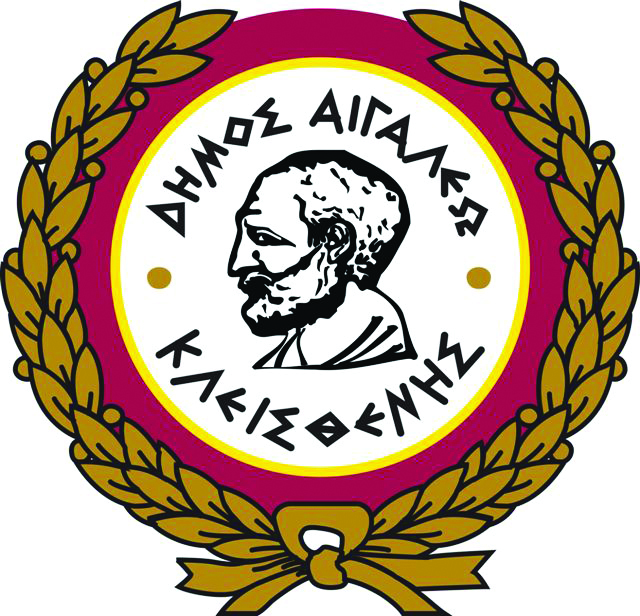 ΝΟΜΟΣ  ΑΤΤΙΚΗΣ		ΔΗΜΟΣ ΑΙΓΑΛΕΩ	 	Δ/ΝΣΗ  ΠΡΑΣΙΝΟΥΑριθμός Μελέτης     1  / 2020ΕΛΛΗΝΙΚΗ ΔΗΜΟΚΡΑΤΙΑΕΡΓΑΣΙΑ: «Κλάδεμα ψηλών και επικίνδυνων δέντρωνΔΗΜΟΣ ΑΙΓΑΛΕΩσε δρόμους, πλατείες, σχολεία κ.λ.π. του Δήμου»Δ/ΝΣΗ ΠΡΑΣΙΝΟΥΤΜΗΜΑ ΠΡΑΣΙΝΟΥΧΩΡΟΙΑΡΙΘΜΟΣ ΧΩΡΩΝΣΥΝ. ΕΚΤΑΣΗ ΕΞΩΤ. ΧΩΡΩΝ (m2)ΠΛΑΤΕΙΕΣ90153.000ΠΑΙΔΙΚΕΣ ΧΑΡΕΣ4360.000ΚΕΝΤΡΙΚΟΙ ΟΔΙΚΟΙ ΑΞΟΝΕΣ ΚΑΙ ΝΗΣΙΔΕΣ732.000ΑΛΣΟΣ ΜΠΑΡΟΥΤΑΔΙΚΟ1143.000ΑΛΣΟΣ ΛΟΙΜΩΔΩΝ112.000ΠΑΡΚΟ ΕΛΙΑΣ125.000ΣΧΟΛΕΙΑ (ΔΗΜΟΤΙΚΑ, ΓΥΜΝΑΣΙΑ, ΛΥΚΕΙΑ)69184.000ΚΤΗΜΑ ΜΕΡΚΑΤΗ, ΕΠΑΛ166.000ΓΗΠΕΔΑ ΠΟΔΟΣΦΑΡΟΥ216.800ΚΑΤΑΣΚΗΝΩΣΗ ΡΑΦΗΝΑΣ124.000ΥΠΑΙΘΡΙΟΙ ΑΘΛΗΤΙΚΟΙ ΧΩΡΟΙ 1218.000ΥΠΑΙΘΡΙΟΙ ΧΩΡΟΙ ΔΗΜΟΤΙΚΩΝ ΚΤΗΡΙΩΝ88.000ΠΕΖΟΔΡΟΜΟΙ1736.000ΠΕΡΙΟΧΗ ΕΛΑΙΩΝΑ (Διάσπαρτοι χώροι)4260.000ΣΥΝΟΛΑ295837.800α/αΕίδοςΟδόςΧώρος ΔέντρουΎψος (μέτρα)Ποσότητα (τεμ.)1ΛεύκηΔελφών και ΤομπάζηΑνοιχτός χώρος8-1212ΛεύκηΠάρκο ΕδέσσηςΑνοιχτός χώρος8-12123ΛεύκηΔελφών και ΕδέσσηςΠεζοδρόμιο8-1214ΒραχυχίτωνΚερασούντος 46Πεζοδρόμιο8-1215ΠεύκοΣταύρος Βενέτης Ανοιχτός χώρος8-1286ΓρυβιλέαΠαπανικολήΠεζοδρόμιο8-1277ΠεύκοΙερολοχυτών 11Πεζοδρόμιο8-1218ΕυκάλυπτοςΘηβών και Ρήγα ΦεραίουΠεζοδρόμιο8-1219ΧαρουπιάΑνδριανουπόλεως και ΜητέραςΠεζοδρόμιο8-12110ΕυκάλυπτοςΨαρρών και ΚατσαρούΠεζοδρόμιο8-12211Ευκάλυπτος-Λεύκη—ΠεύκοΠλατεία ΣουλίουΑνοικτός χώρος8-121712ΕυκάλυπτοςΠλατεία ΚαραμελάΠεζοδρόμιο8-12113Λεύκη -ΚουτσουπιάΔημοσθένους 80Πεζοδρόμιο8-12314ΕυκάλυπτοςΘηβών και ΠαπούλαΠεζοδρόμιο12-16215ΠεύκοΠλατεία ΑστροναυτώνΑνοικτός χώρος12-16116ΠεύκοΠλατεία ΛαούΑνοικτός χώρος12-16417Κουτσουπιά11ο Δημοτικό ΣχολείοΑνοικτός χώρος12-16118ΚυπαρίσσηΣταθμός ΒενέτηΑνοικτός χώρος12-16119ΠεύκοΆλσος μπαρουτάδικο παιδική χαράΑνοικτός χώρος12-16220ΕυκάλυπτοςΔιεύθυνση ΚαθαριότηταςΑνοιχτός χώρος16-20521ΕυκάλυπτοςΠλατεία ΔάφνηςΠεζοδρόμιο16-20222ΕυκάλυπτοςΜητέρας (Καστάνης)Πεζοδρόμιο16-20223ΕυκάλυπτοςΤαυγέτου 4ΑΠεζοδρόμιο16-20224ΕυκάλυπτοςΝησίδα Ιεράς οδού ΚηφισσούΝησίδα16-201025ΠεύκοΛέλας ΚαραγιάννηΠλατεία - Παιδική χαρά16-201226Ευκάλυπτος1ο ΕΠΑΛΑνοιχτός χώρος16-20327Λεύκη2ο ΕΠΑΛΑνοιχτός χώρος16-20128Λεύκη6ο Γενικό ΛύκειοΑνοιχτός χώρος16-20229ΠεύκοΣταθμός ΒενέτηΠεζοδρόμιο16-20230Λεύκη4ο ΓυμνάσιοΑνοικτός χώρος16-20131Λεύκη5ο ΛύκειοΑνοικτός χώρος16-20132ΕυκάλυπτοςΆλσος μπαρουτάδικοΑνοιχτός χώρος16-20233ΕυκάλυπτοςΛοιμωδώνΠεζοδρόμιο>20234Ευκάλυπτος3o NηπιαγωγείοΑνοιχτός χώρος >20335ΕυκάλυπτοςΚΕΔΥΑνοιχτός χώρος>20136Ευκάλυπτος2ο ΕΠΑΛΑνοιχτός χώρος>20137Λέιλαντ30ο ΝηπιαγωγείοΑνοιχτός χώροςαναρρίχηση138Χαρουπιά5ο ΓυμνάσιοΑνοιχτός χώροςαναρρίχηση1Αιγάλεω  ……….Αιγάλεω   20-02-2020Η Πρ/νη Δ/νσης ΠρασίνουO ΣυντάξαςΠαπουτσή ΑρτεμησίαΓονιδάκης ΑντώνιοςΤεχνολόγος ΓεωπονίαςΓεωπόνος ΠΕΕΛΛΗΝΙΚΗ ΔΗΜΟΚΡΑΤΙΑ ΕΡΓΑΣΙΑ: «Κλάδεμα ψηλών και επικίνδυνων δέντρωνΔΗΜΟΣ ΑΙΓΑΛΕΩσε δρόμους ,πλατείες ,σχολεία κ.λ.π. του Δήμου »Δ/ΝΣΗ ΠΡΑΣΙΝΟΥΤΜΗΜΑ ΠΡΑΣΙΝΟΥΚ.Α. 35.6262.027Αριθμός Μελέτης: 1/2020Αρ. Πρωτ.: 4887/20-02-2020CPV: 77341000-2ΕΛΛΗΝΙΚΗ ΔΗΜΟΚΡΑΤΙΑ ΕΡΓΑΣΙΑ: «Κλάδεμα ψηλών και επικίνδυνων δέντρωνΔΗΜΟΣ ΑΙΓΑΛΕΩσε δρόμους, πλατείες, σχολεία κ.λ.π. του Δήμου»Δ/ΝΣΗ ΠΡΑΣΙΝΟΥΤΜΗΜΑ ΠΡΑΣΙΝΟΥΚ.Α. 35.6262.027Αριθμός Μελέτης: 1/2020Αρ. Πρωτ.: 4887/20-02-2020CPV: 77341000-2ΚΛΑΔΕΜΑ ΔΕΝΤΡΩΝΠοσότηταΤιμή μον.ΣύνολοΕΙΔΟΣ ΕΡΓΑΣΙΑΣ (δέντρο)(€)(€)           Εργασία ανανέωσης ή κοπής μεγάλων δέντρων ύψους 8 - 12m, σε πλατείες, πάρκα και ανοιχτούς χώρους σύμφωνα με τη μελέτη. Στην τιμή μονάδας περιλαμβάνεται η δαπάνη του απαιτουμένου εργατοτεχνικού προσωπικού, μηχανημάτων, εργαλείων και η επάλειψη των τομών, καθώς και η δαπάνη απομάκρυνσης των προϊόντων κοπής και απόρριψή τους σε οποιαδήποτε απόσταση σε θέσεις που επιτρέπουν οι αρμόδιες αρχές.38  75,002.850,00           Εργασία ανανέωσης ή κοπής μεγάλων δέντρων ύψους 8 - 12m, σε νησίδες, ερείσματα και παράπλευρους χώρους οδών σύμφωνα με τη μελέτη. Στην τιμή μονάδας περιλαμβάνεται η δαπάνη του απαιτουμένου εργατοτεχνικού προσωπικού, μηχανημάτων, εργαλείων και η επάλειψη των τομών, καθώς και η δαπάνη απομάκρυνσης των προϊόντων κοπής και απόρριψή τους σε οποιαδήποτε απόσταση σε θέσεις που επιτρέπουν οι αρμόδιες αρχές.18100,001.800,00 Εργασία ανανέωσης ή κοπής μεγάλων δέντρων ύψους 12 - 16m, σε πλατείες, πάρκα και ανοιχτούς χώρους σύμφωνα με τη μελέτη. Στην τιμή μονάδας περιλαμβάνεται η δαπάνη του απαιτουμένου εργατοτεχνικού προσωπικού, μηχανημάτων, εργαλείων και η επάλειψη των τομών, καθώς και η δαπάνη απομάκρυνσης των προϊόντων κοπής και απόρριψή τους σε οποιαδήποτε απόσταση σε θέσεις που επιτρέπουν οι αρμόδιες αρχές.9140,001.260,00         Εργασία ανανέωσης ή κοπής μεγάλων δέντρων ύψους 12 - 16m, σε νησίδες, ερείσματα και παράπλευρους χώρους οδών σύμφωνα με τη μελέτη. Στην τιμή μονάδας περιλαμβάνεται η δαπάνη του απαιτουμένου εργατοτεχνικού προσωπικού, μηχανημάτων, εργαλείων και η επάλειψη των τομών, καθώς και η δαπάνη απομάκρυνσης των προϊόντων κοπής και απόρριψή τους σε οποιαδήποτε απόσταση σε θέσεις που επιτρέπουν οι αρμόδιες αρχές.2160,00320,00             Εργασία ανανέωσης ή κοπής μεγάλων δέντρων ύψους 16 - 20 m, σε πλατείες, πάρκα και ανοιχτούς χώρους. Στην τιμή μονάδας περιλαμβάνεται η δαπάνη του απαιτουμένου εργατοτεχνικού προσωπικού, μηχανημάτων, εργαλείων και η επάλειψη των τομών, καθώς και η δαπάνη απομάκρυνσης των προϊόντων κοπής και απόρριψή τους σε οποιαδήποτε απόσταση σε θέσεις που επιτρέπουν οι αρμόδιες αρχές.15180,002.700,00         Εργασία ανανέωσης ή κοπής μεγάλων δέντρων ύψους 16 - 20m, σε νησίδες, ερείσματα και παράπλευρους χώρους οδών σύμφωνα με τη μελέτη. Στην τιμή μονάδας περιλαμβάνεται η δαπάνη του απαιτουμένου εργατοτεχνικού προσωπικού, μηχανημάτων, εργαλείων και η επάλειψη των τομών, καθώς και η δαπάνη απομάκρυνσης των προϊόντων κοπής και απόρριψή τους σε οποιαδήποτε απόσταση σε θέσεις που επιτρέπουν οι αρμόδιες αρχές.30270,008.100,00          Εργασία ανανέωσης κλαδέματος ή κοπής μεγάλων δέντρων ύψους άνω των 20m, σε πλατείες, πάρκα και ανοιχτούς χώρους σύμφωνα με τη μελέτη. Στην τιμή μονάδας περιλαμβάνεται η δαπάνη του απαιτουμένου εργατοτεχνικού προσωπικού, μηχανημάτων, εργαλείων και η επάλειψη των τομών, καθώς και η δαπάνη απομάκρυνσης των προϊόντων κοπής και απόρριψή τους σε οποιαδήποτε απόσταση σε θέσεις που επιτρέπουν οι αρμόδιες αρχές.7300,002.100,00         Εργασία ανανέωσης ή κοπής μεγάλων δέντρων ύψους άνω των 16m, σε πλατείες, πάρκα, ανοιχτούς χώρους ή  σε νησίδες, ερείσματα και παράπλευρους χώρους οδών με τη μέθοδο της αναρρίχησης. Στην τιμή μονάδας περιλαμβάνεται η δαπάνη του απαιτουμένου εργατοτεχνικού προσωπικού, μηχανημάτων, εργαλείων και η επάλειψη των τομών, καθώς και η δαπάνη απομάκρυνσης των προϊόντων κοπής και απόρριψή τους σε οποιαδήποτε απόσταση σε θέσεις που επιτρέπουν οι αρμόδιες αρχές.2400,00800,00ΣΥΝΟΛΟ19.930,00ΦΠΑ 24%4.783,20ΣΥΝΟΛΟ ΜΕ ΦΠΑ 24.713,20ΕΛΛΗΝΙΚΗ ΔΗΜΟΚΡΑΤΙΑ ΕΡΓΑΣΙΑ: «Κλάδεμα ψηλών και επικίνδυνων δέντρωνΔΗΜΟΣ ΑΙΓΑΛΕΩσε δρόμους ,πλατείες ,σχολεία κ.λ.π. του Δήμου »Δ/ΝΣΗ ΠΡΑΣΙΝΟΥΤΜΗΜΑ ΠΡΑΣΙΝΟΥΚ.Α. 35.6262.027Αριθμός Μελέτης: 1/2020Αρ. Πρωτ.: 4887/20-02-2020CPV: 77341000-2ΚΛΑΔΕΜΑ ΔΕΝΤΡΩΝΠοσότηταΤιμή μον.Τιμή μον ολογράφωςΣύνολοΕΙΔΟΣ ΕΡΓΑΣΙΑΣ (δέντρο)(€)(€)           Εργασία ανανέωσης ή κοπής μεγάλων δέντρων ύψους 8 - 12m, σε πλατείες, πάρκα και ανοιχτούς χώρους σύμφωνα με τη μελέτη. Στην τιμή μονάδας περιλαμβάνεται η δαπάνη του απαιτουμένου εργατοτεχνικού προσωπικού, μηχανημάτων, εργαλείων και η επάλειψη των τομών, καθώς και η δαπάνη απομάκρυνσης των προϊόντων κοπής και απόρριψή τους σε οποιαδήποτε απόσταση σε θέσεις που επιτρέπουν οι αρμόδιες αρχές.38           Εργασία ανανέωσης ή κοπής μεγάλων δέντρων ύψους 8 - 12m, σε νησίδες, ερείσματα και παράπλευρους χώρους οδών σύμφωνα με τη μελέτη. Στην τιμή μονάδας περιλαμβάνεται η δαπάνη του απαιτουμένου εργατοτεχνικού προσωπικού, μηχανημάτων, εργαλείων και η επάλειψη των τομών, καθώς και η δαπάνη απομάκρυνσης των προϊόντων κοπής και απόρριψή τους σε οποιαδήποτε απόσταση σε θέσεις που επιτρέπουν οι αρμόδιες αρχές.18         Εργασία ανανέωσης ή κοπής μεγάλων δέντρων ύψους 12 - 16m, σε πλατείες, πάρκα και ανοιχτούς χώρους σύμφωνα με τη μελέτη. Στην τιμή μονάδας περιλαμβάνεται η δαπάνη του απαιτουμένου εργατοτεχνικού προσωπικού, μηχανημάτων, εργαλείων και η επάλειψη των τομών, καθώς και η δαπάνη απομάκρυνσης των προϊόντων κοπής και απόρριψή τους σε οποιαδήποτε απόσταση σε θέσεις που επιτρέπουν οι αρμόδιες αρχές.9         Εργασία ανανέωσης ή κοπής μεγάλων δέντρων ύψους 12 - 16m, σε νησίδες, ερείσματα και παράπλευρους χώρους οδών σύμφωνα με τη μελέτη. Στην τιμή μονάδας περιλαμβάνεται η δαπάνη του απαιτουμένου εργατοτεχνικού προσωπικού, μηχανημάτων, εργαλείων και η επάλειψη των τομών, καθώς και η δαπάνη απομάκρυνσης των προϊόντων κοπής και απόρριψή τους σε οποιαδήποτε απόσταση σε θέσεις που επιτρέπουν οι αρμόδιες αρχές.2             Εργασία ανανέωσης ή κοπής μεγάλων δέντρων ύψους 16 - 20 m, σε πλατείες, πάρκα και ανοιχτούς χώρους. Στην τιμή μονάδας περιλαμβάνεται η δαπάνη του απαιτουμένου εργατοτεχνικού προσωπικού, μηχανημάτων, εργαλείων και η επάλειψη των τομών, καθώς και η δαπάνη απομάκρυνσης των προϊόντων κοπής και απόρριψή τους σε οποιαδήποτε απόσταση σε θέσεις που επιτρέπουν οι αρμόδιες αρχές.15         Εργασία ανανέωσης ή κοπής μεγάλων δέντρων ύψους 16 - 20m, σε νησίδες, ερείσματα και παράπλευρους χώρους οδών σύμφωνα με τη μελέτη. Στην τιμή μονάδας περιλαμβάνεται η δαπάνη του απαιτουμένου εργατοτεχνικού προσωπικού, μηχανημάτων, εργαλείων και η επάλειψη των τομών, καθώς και η δαπάνη απομάκρυνσης των προϊόντων κοπής και απόρριψή τους σε οποιαδήποτε απόσταση σε θέσεις που επιτρέπουν οι αρμόδιες αρχές.30          Εργασία ανανέωσης κλαδέματος ή κοπής μεγάλων δέντρων ύψους άνω των 20m, σε πλατείες, πάρκα και ανοιχτούς χώρους σύμφωνα με τη μελέτη. Στην τιμή μονάδας περιλαμβάνεται η δαπάνη του απαιτουμένου εργατοτεχνικού προσωπικού, μηχανημάτων, εργαλείων και η επάλειψη των τομών, καθώς και η δαπάνη απομάκρυνσης των προϊόντων κοπής και απόρριψή τους σε οποιαδήποτε απόσταση σε θέσεις που επιτρέπουν οι αρμόδιες αρχές.7         Εργασία ανανέωσης ή κοπής μεγάλων δέντρων ύψους άνω των 16m, σε πλατείες, πάρκα, ανοιχτούς χώρους ή  σε νησίδες, ερείσματα και παράπλευρους χώρους οδών με τη μέθοδο της αναρρίχησης. Στην τιμή μονάδας περιλαμβάνεται η δαπάνη του απαιτουμένου εργατοτεχνικού προσωπικού, μηχανημάτων, εργαλείων και η επάλειψη των τομών, καθώς και η δαπάνη απομάκρυνσης των προϊόντων κοπής και απόρριψή τους σε οποιαδήποτε απόσταση σε θέσεις που επιτρέπουν οι αρμόδιες αρχές.2ΣΥΝΟΛΟΦΠΑ 24%ΣΥΝΟΛΟ ΜΕ ΦΠΑ Α: Ονομασία, διεύθυνση και στοιχεία επικοινωνίας της αναθέτουσας αρχής (αα)/ αναθέτοντα φορέα (αφ)- Ονομασία: ΔΗΜΟΣ ΑΙΓΑΛΕΩ- Κωδικός  Αναθέτουσας Αρχής / Αναθέτοντα Φορέα ΚΗΜΔΗΣ : 6014- Ταχυδρομική διεύθυνση / Πόλη / Ταχ. Κωδικός: ΙΕΡΑ ΟΔΟΣ 364 & ΚΑΛΒΟΥ 2, ΑΙΓΑΛΕΩ, 122 43- Αρμόδιος για πληροφορίες: Αντώνης Γονιδάκης- Τηλέφωνο: 210.5312731- Ηλ. ταχυδρομείο: kiposegaleo@yahoo.gr- Διεύθυνση στο Διαδίκτυο (διεύθυνση δικτυακού τόπου) (εάν υπάρχει): www.aigaleo.grΒ: Πληροφορίες σχετικά με τη διαδικασία σύναψης σύμβασης- Τίτλος ή σύντομη περιγραφή της δημόσιας σύμβασης (συμπεριλαμβανομένου του σχετικού CPV): «Κλάδεμα ψηλών και επικίνδυνων δέντρν σε δρόμους, πλατείες, σχολεία κ.λ.π. του Δήμου ».CPV: : 77341000-2- Κωδικός στο ΚΗΜΔΗΣ: […….]- Η σύμβαση αναφέρεται σε έργα, προμήθειες, ή υπηρεσίες : ΥΠΗΡΕΣΙΕΣ- Εφόσον υφίστανται, ένδειξη ύπαρξης σχετικών τμημάτων : [……]- Αριθμός αναφοράς που αποδίδεται στον φάκελο από την αναθέτουσα αρχή (εάν υπάρχει): [……]Στοιχεία αναγνώρισης:Απάντηση:Πλήρης Επωνυμία:[   ]Αριθμός φορολογικού μητρώου (ΑΦΜ):Εάν δεν υπάρχει ΑΦΜ στη χώρα εγκατάστασης του οικονομικού φορέα, αναφέρετε άλλον εθνικό αριθμό ταυτοποίησης, εφόσον απαιτείται και υπάρχει [   ]Ταχυδρομική διεύθυνση:[……]Αρμόδιος ή αρμόδιοι :Τηλέφωνο:Ηλ. ταχυδρομείο:Διεύθυνση στο Διαδίκτυο (διεύθυνση δικτυακού τόπου) (εάν υπάρχει):[……][……][……][……]Γενικές πληροφορίες:Απάντηση:Ο οικονομικός φορέας είναι πολύ μικρή, μικρή ή μεσαία επιχείρηση;Μόνο σε περίπτωση προμήθειας κατ᾽ αποκλειστικότητα, του άρθρου 20: ο οικονομικός φορέας είναι προστατευόμενο εργαστήριο, «κοινωνική επιχείρηση» ή προβλέπει την εκτέλεση συμβάσεων στο πλαίσιο προγραμμάτων προστατευόμενης απασχόλησης;Εάν ναι, ποιο είναι το αντίστοιχο ποσοστό των εργαζομένων με αναπηρία ή μειονεκτούντων εργαζομένων;Εφόσον απαιτείται, προσδιορίστε σε ποια κατηγορία ή κατηγορίες εργαζομένων με αναπηρία ή μειονεκτούντων εργαζομένων ανήκουν οι απασχολούμενοι.[ ] Ναι [] Όχι[...............][…...............][….]Κατά περίπτωση, ο οικονομικός φορέας είναι εγγεγραμμένος σε επίσημο κατάλογο/Μητρώο εγκεκριμένων οικονομικών φορέων ή διαθέτει ισοδύναμο πιστοποιητικό (π.χ. βάσει εθνικού συστήματος (προ)επιλογής);[] Ναι [] Όχι [] Άνευ αντικειμένουΕάν ναι:Απαντήστε στα υπόλοιπα τμήματα της παρούσας ενότητας, στην ενότητα Β και, όπου απαιτείται, στην ενότητα Γ του παρόντος μέρους, συμπληρώστε το μέρος V κατά περίπτωση, και σε κάθε περίπτωση συμπληρώστε και υπογράψτε το μέρος VI. α) Αναφέρετε την ονομασία του καταλόγου ή του πιστοποιητικού και τον σχετικό αριθμό εγγραφής ή πιστοποίησης, κατά περίπτωση:β) Εάν το πιστοποιητικό εγγραφής ή η πιστοποίηση διατίθεται ηλεκτρονικά, αναφέρετε:γ) Αναφέρετε τα δικαιολογητικά στα οποία βασίζεται η εγγραφή ή η πιστοποίηση και, κατά περίπτωση, την κατάταξη στον επίσημο κατάλογο:δ) Η εγγραφή ή η πιστοποίηση καλύπτει όλα τα απαιτούμενα κριτήρια επιλογής;Εάν όχι:Επιπροσθέτως, συμπληρώστε τις πληροφορίες που λείπουν στο μέρος IV, ενότητες Α, Β, Γ, ή Δ κατά περίπτωση ΜΟΝΟ εφόσον αυτό απαιτείται στη σχετική διακήρυξη ή στα έγγραφα της σύμβασης:ε) Ο οικονομικός φορέας θα είναι σε θέση να προσκομίσει βεβαίωση πληρωμής εισφορών κοινωνικής ασφάλισης και φόρων ή να παράσχει πληροφορίες που θα δίνουν τη δυνατότητα στην αναθέτουσα αρχή ή στον αναθέτοντα φορέα να τη λάβει απευθείας μέσω πρόσβασης σε εθνική βάση δεδομένων σε οποιοδήποτε κράτος μέλος αυτή διατίθεται δωρεάν;Εάν η σχετική τεκμηρίωση διατίθεται ηλεκτρονικά, αναφέρετε: α) [……]β) (διαδικτυακή διεύθυνση, αρχή ή φορέας έκδοσης, επακριβή στοιχεία αναφοράς των εγγράφων):[……][……][……][……]γ) [……]δ) [] Ναι [] Όχιε) [] Ναι [] Όχι(διαδικτυακή διεύθυνση, αρχή ή φορέας έκδοσης, επακριβή στοιχεία αναφοράς των εγγράφων):[……][……][……][……]Τρόπος συμμετοχής:Απάντηση:Ο οικονομικός φορέας συμμετέχει στη διαδικασία σύναψης δημόσιας σύμβασης από κοινού με άλλους;[] Ναι [] ΌχιΕάν ναι, μεριμνήστε για την υποβολή χωριστού εντύπου ΤΕΥΔ από τους άλλους εμπλεκόμενους οικονομικούς φορείς.Εάν ναι, μεριμνήστε για την υποβολή χωριστού εντύπου ΤΕΥΔ από τους άλλους εμπλεκόμενους οικονομικούς φορείς.Εάν ναι:α) Αναφέρετε τον ρόλο του οικονομικού φορέα στην ένωση ή κοινοπραξία   (επικεφαλής, υπεύθυνος για συγκεκριμένα καθήκοντα …):β) Προσδιορίστε τους άλλους οικονομικούς φορείς που συμμετέχουν από κοινού στη διαδικασία σύναψης δημόσιας σύμβασης:γ) Κατά περίπτωση, επωνυμία της συμμετέχουσας ένωσης ή κοινοπραξίας.α) [……]β) [……]γ) [……]ΤμήματαΑπάντηση:Κατά περίπτωση, αναφορά του τμήματος  ή των τμημάτων για τα οποία ο οικονομικός φορέας επιθυμεί να υποβάλει προσφορά.[   ]Εκπροσώπηση, εάν υπάρχει:Απάντηση:Ονοματεπώνυμοσυνοδευόμενο από την ημερομηνία και τον τόπο γέννησης εφόσον απαιτείται:[……][……]Θέση/Ενεργών υπό την ιδιότητα[……]Ταχυδρομική διεύθυνση:[……]Τηλέφωνο:[……]Ηλ. ταχυδρομείο:[……]Εάν χρειάζεται, δώστε λεπτομερή στοιχεία σχετικά με την εκπροσώπηση (τις μορφές της, την έκταση, τον σκοπό …):[……]Στήριξη:Απάντηση:Ο οικονομικός φορέας στηρίζεται στις ικανότητες άλλων οικονομικών φορέων προκειμένου να ανταποκριθεί στα κριτήρια επιλογής που καθορίζονται στο μέρος IV και στα (τυχόν) κριτήρια και κανόνες που καθορίζονται στο μέρος V κατωτέρω; []Ναι []ΌχιΥπεργολαβική ανάθεση :Απάντηση:Ο οικονομικός φορέας προτίθεται να αναθέσει οποιοδήποτε μέρος της σύμβασης σε τρίτους υπό μορφή υπεργολαβίας;[]Ναι []ΌχιΕάν ναι παραθέστε κατάλογο των προτεινόμενων υπεργολάβων και το ποσοστό της σύμβασης που θα αναλάβουν: […]Λόγοι που σχετίζονται με ποινικές καταδίκες:Απάντηση:Υπάρχει τελεσίδικη καταδικαστική απόφαση εις βάρος του οικονομικού φορέα ή οποιουδήποτε προσώπου το οποίο είναι μέλος του διοικητικού, διευθυντικού ή εποπτικού του οργάνου ή έχει εξουσία εκπροσώπησης, λήψης αποφάσεων ή ελέγχου σε αυτό για έναν από τους λόγους που παρατίθενται ανωτέρω (σημεία 1-6), ή καταδικαστική απόφαση η οποία έχει εκδοθεί πριν από πέντε έτη κατά το μέγιστο ή στην οποία έχει οριστεί απευθείας περίοδος αποκλεισμού που εξακολουθεί να ισχύει; [] Ναι [] ΌχιΕάν η σχετική τεκμηρίωση διατίθεται ηλεκτρονικά, αναφέρετε: (διαδικτυακή διεύθυνση, αρχή ή φορέας έκδοσης, επακριβή στοιχεία αναφοράς των εγγράφων):[……][……][……][……]Εάν ναι, αναφέρετε:α) Ημερομηνία της καταδικαστικής απόφασης προσδιορίζοντας ποιο από τα σημεία 1 έως 6 αφορά και τον λόγο ή τους λόγους της καταδίκης,β) Προσδιορίστε ποιος έχει καταδικαστεί [ ]·γ) Εάν ορίζεται απευθείας στην καταδικαστική απόφαση:α) Ημερομηνία:[   ], σημείο-(-α): [   ], λόγος(-οι):[   ]β) [……]γ) Διάρκεια της περιόδου αποκλεισμού [……] και σχετικό(-ά) σημείο(-α) [   ]Εάν η σχετική τεκμηρίωση διατίθεται ηλεκτρονικά, αναφέρετε: (διαδικτυακή διεύθυνση, αρχή ή φορέας έκδοσης, επακριβή στοιχεία αναφοράς των εγγράφων):[……][……][……][……]Σε περίπτωση καταδικαστικής απόφασης, ο οικονομικός φορέας έχει λάβει μέτρα που να αποδεικνύουν την αξιοπιστία του παρά την ύπαρξη σχετικού λόγου αποκλεισμού («αυτοκάθαρση»);[] Ναι [] Όχι Εάν ναι, περιγράψτε τα μέτρα που λήφθηκαν:[……]Ύπαρξη εμπειρίας του οικονομικού φορέα σε συναφείς δραστηριότητες με το αντικείμενο του διαγωνισμού (Εργασίες Πρασίνου και Εργασίες Υποδομών), που να παρέχει εχέγγυα άριστης εκτέλεσης της σύμβασης;[] Ναι [] Όχι Ύπαρξη τριών βεβαιώσεων καλής εκτέλεσης από Δημόσιους ή Ιδιωτικούς φορείς;[] Ναι [] Όχι  Ονοματεπώνυμο του οδηγού και του χειριστή και τα σχετικά διπλώματά τους. Ονοματεπώνυμο του τεχνίτη δενδροκηπουρού (πιστοποιημένου σε ασφαλή εργασία σε ύψος) και επιβλέποντος γεωτεχνικού (δασολόγου ή γεωπόνου) ή δασοπόνου ή τεχνολόγου γεωπονίας και τα σχετικά διπλώματά τους. Πιστοποιητικό του οικείου επιμελητηρίου με το οποίο θα πιστοποιείται η εγγραφή τους σ' αυτό και το ειδικό επάγγελμά τους  το οποίο θα πρέπει να είναι συναφές με το αντικείμενο του διαγωνισμού ή βεβαίωση εγγραφής του κάθε ενδιαφερόμενου παρόχου στο επαγγελματικό ή εμπορικό μητρώο ή επαγγελματική ένωση ή βεβαίωση άσκησης επαγγέλματος από αρμόδια δημόσια αρχή, που θα έχουν εκδοθεί το πολύ έξι (6) μήνες πριν από την ημερομηνία διενέργειας του διαγωνισμού.[] Ναι [] Όχι Ύπαρξη αντιγράφου της συλλογικής σύμβασης εργασίας στην οποία υπάγονται οι εργαζόμενοι.[] Ναι [] Όχι    Ο οικονομικός φορέας διαθέτει: Άδειες κυκλοφορίας,  βεβαιώσεις καταβολής τελών χρήσης μηχανημάτων έργου (ΜΕ) και  πιστοποιητικά ελέγχου (φωτοαντίγραφο) των μηχανημάτων έργου (Καλαθοφόρο όχημα ΜΕ, δημόσιας Χρήσης ή Ιδιωτικής Χρήσης, ύψους 15 μέτρων και άνω που θα χρησιμοποιηθεί για το κλάδεμα των δένδρων στην υπόψη παροχή υπηρεσιών) καθώς και των ελαφρών φορτηγών (άδειες, ΚΤΕΟ) για την περισυλλογή των κλαδιών.[] Ναι [] Όχι Υπεύθυνη δήλωση του Ν. 1599/1986 του διαγωνιζόμενου ότι διαθέτει :Α) τον εξοπλισμό και την τεχνογνωσία για την εκτέλεση της παραπάνω εργασίας.Β) καλαθοφόρο μηχάνημα ή σε διαφορετική περίπτωση θα μισθώσει.Γ) Φορτηγό άνω των 10 τόνων ή σε διαφορετική περίπτωση θα μισθώσει.Δ) Παρελκόμενο- φερόμενο οχήματος χωρητικότητας 5 έως 7m3 , προκειμένου να συλλέγονται και μεταφέρονται τα μη επικίνδυνα απόβλητα εντός του αστικού ιστού, με ασφάλεια για τους πολίτες του Δήμου. ( συνοδευόμενο από γεωμετρικά και κατασκευαστικά έγγραφα) ή διαφορετική περίπτωση θα μισθώσει. Γ) Toυλάχιστον 3 εργαζόμενους  που  θα αποδεικνύεται από την κατάσταση προσωπικού. [] Ναι [] ΌχιΆδεια για τη δραστηριότητα συλλογής και μεταφοράς μη επικίνδυνων στερεών αποβλήτων. [] Ναι [] Όχι Σύμβαση με μονάδα ανακύκλωσης  εγκεκριμένη από την Περιφέρεια[] Ναι [] Όχι Ο οικονομικός φορέας διαθέτει: Πιστοποιητικά ISO: i)  ISO: 9001:2015 Σύστημα Διαχείρισης Ποιότητας, ii) ISO 14001:2015 Σύστημα Περιβαλλοντικής Διαχείρισης, iii) OHSAS 18001:2007 Σύστημα Διαχείρισης και Υγείας & Ασφάλειας IV) ISO 37001:2016 Σύστημα Διαχείρησης Οδικής Ασφάλειας. V)  ISO 50001:2018 Σύστημα διαχείρησης ενέργειας.[] Ναι [] Όχι Πληρωμή φόρων ή εισφορών κοινωνικής ασφάλισης:Απάντηση:1) Ο οικονομικός φορέας έχει εκπληρώσει όλες τις υποχρεώσεις του όσον αφορά την πληρωμή φόρων ή εισφορών κοινωνικής ασφάλισης, στην Ελλάδα και στη χώρα στην οποία είναι τυχόν εγκατεστημένος ;[] Ναι [] Όχι [] Ναι [] Όχι Εάν όχι αναφέρετε: α) Χώρα ή κράτος μέλος για το οποίο πρόκειται:β) Ποιο είναι το σχετικό ποσό;γ)Πως διαπιστώθηκε η αθέτηση των υποχρεώσεων;1) Μέσω δικαστικής ή διοικητικής απόφασης;- Η εν λόγω απόφαση είναι τελεσίδικη και δεσμευτική;- Αναφέρατε την ημερομηνία καταδίκης ή έκδοσης απόφασης- Σε περίπτωση καταδικαστικής απόφασης, εφόσον ορίζεται απευθείας σε αυτήν, τη διάρκεια της περιόδου αποκλεισμού:2) Με άλλα μέσα; Διευκρινίστε:δ) Ο οικονομικός φορέας έχει εκπληρώσει τις υποχρεώσεις του είτε καταβάλλοντας τους φόρους ή τις εισφορές κοινωνικής ασφάλισης που οφείλει συμπεριλαμβανόμενων  κατά περίπτωση, των δεδουλευμένων τόκων ή των προστίμων, είτε υπαγόμενος σε δεσμευτικό διακανονισμό για την καταβολή τους ;Εάν η σχετική τεκμηρίωση όσον αφορά την καταβολή των φόρων ή εισφορών κοινωνικής ασφάλισης διατίθεται ηλεκτρονικά, αναφέρετε:(διαδικτυακή διεύθυνση, αρχή ή φορέας έκδοσης, επακριβή στοιχεία αναφοράς των εγγράφων): [……][……][……](διαδικτυακή διεύθυνση, αρχή ή φορέας έκδοσης, επακριβή στοιχεία αναφοράς των εγγράφων): [……][……][……]Πληροφορίες σχετικά με πιθανή αφερεγγυότητα, σύγκρουση συμφερόντων ή επαγγελματικό παράπτωμαΑπάντηση:Ο οικονομικός φορέας έχει, εν γνώσει του, αθετήσει τις υποχρεώσεις του στους τομείς του περιβαλλοντικού, κοινωνικού και εργατικού δικαίου;[] Ναι [] ΌχιΟ οικονομικός φορέας έχει, εν γνώσει του, αθετήσει τις υποχρεώσεις του στους τομείς του περιβαλλοντικού, κοινωνικού και εργατικού δικαίου;Εάν ναι, ο οικονομικός φορέας έχει λάβει μέτρα που να αποδεικνύουν την αξιοπιστία του παρά την ύπαρξη αυτού του λόγου αποκλεισμού («αυτοκάθαρση»);[] Ναι [] ΌχιΕάν το έχει πράξει, περιγράψτε τα μέτρα που λήφθηκαν: […….............]Βρίσκεται ο οικονομικός φορέας σε οποιαδήποτε από τις ακόλουθες καταστάσεις :α) πτώχευση, ή β) διαδικασία εξυγίανσης, ήγ) ειδική εκκαθάριση, ήδ) αναγκαστική διαχείριση από εκκαθαριστή ή από το δικαστήριο, ήε) έχει υπαχθεί σε διαδικασία πτωχευτικού συμβιβασμού, ή στ) αναστολή επιχειρηματικών δραστηριοτήτων, ή ζ) σε οποιαδήποτε ανάλογη κατάσταση προκύπτουσα από παρόμοια διαδικασία προβλεπόμενη σε εθνικές διατάξεις νόμουΕάν ναι:- Παραθέστε λεπτομερή στοιχεία:- Διευκρινίστε τους λόγους για τους οποίους ωστόσο ο οικονομικός φορέας, θα δύναται να εκτελέσει τη σύμβαση, λαμβανόμενης υπόψη της εφαρμοστέας εθνικής νομοθεσίας και των μέτρων σχετικά με τη συνέχιση της επιχειρηματικής του λειτουργίας υπό αυτές τις περιστάσεις Εάν η σχετική τεκμηρίωση διατίθεται ηλεκτρονικά, αναφέρετε:[] Ναι [] Όχι-[.......................]-[.......................](διαδικτυακή διεύθυνση, αρχή ή φορέας έκδοσης, επακριβή στοιχεία αναφοράς των εγγράφων): [……][……][……]Έχει διαπράξει ο οικονομικός φορέας σοβαρό επαγγελματικό παράπτωμα;Εάν ναι, να αναφερθούν λεπτομερείς πληροφορίες:[] Ναι [] Όχι[.......................]Έχει διαπράξει ο οικονομικός φορέας σοβαρό επαγγελματικό παράπτωμα;Εάν ναι, να αναφερθούν λεπτομερείς πληροφορίες:Εάν ναι, έχει λάβει ο οικονομικός φορέας μέτρα αυτοκάθαρσης; [] Ναι [] ΌχιΕάν το έχει πράξει, περιγράψτε τα μέτρα που λήφθηκαν: [..........……]Έχει συνάψει ο οικονομικός φορέας συμφωνίες με άλλους οικονομικούς φορείς με σκοπό τη στρέβλωση του ανταγωνισμού;Εάν ναι, να αναφερθούν λεπτομερείς πληροφορίες:[] Ναι [] Όχι[…...........]Έχει συνάψει ο οικονομικός φορέας συμφωνίες με άλλους οικονομικούς φορείς με σκοπό τη στρέβλωση του ανταγωνισμού;Εάν ναι, να αναφερθούν λεπτομερείς πληροφορίες:Εάν ναι, έχει λάβει ο οικονομικός φορέας μέτρα αυτοκάθαρσης; [] Ναι [] ΌχιΕάν το έχει πράξει, περιγράψτε τα μέτρα που λήφθηκαν:[……]Γνωρίζει ο οικονομικός φορέας την ύπαρξη τυχόν σύγκρουσης συμφερόντων, λόγω της συμμετοχής του στη διαδικασία ανάθεσης της σύμβασης;Εάν ναι, να αναφερθούν λεπτομερείς πληροφορίες:[] Ναι [] Όχι[.........…]Έχει παράσχει ο οικονομικός φορέας ή επιχείρηση συνδεδεμένη με αυτόν συμβουλές στην αναθέτουσα αρχή ή στον αναθέτοντα φορέα ή έχει με άλλο τρόπο αναμειχθεί στην προετοιμασία της διαδικασίας σύναψης της σύμβασης;Εάν ναι, να αναφερθούν λεπτομερείς πληροφορίες:[] Ναι [] Όχι[...................…]Έχει επιδείξει ο οικονομικός φορέας σοβαρή ή επαναλαμβανόμενη πλημμέλεια κατά την εκτέλεση ουσιώδους απαίτησης στο πλαίσιο προηγούμενης δημόσιας σύμβασης, προηγούμενης σύμβασης με αναθέτοντα φορέα ή προηγούμενης σύμβασης παραχώρησης που είχε ως αποτέλεσμα την πρόωρη καταγγελία της προηγούμενης σύμβασης , αποζημιώσεις ή άλλες παρόμοιες κυρώσεις; Εάν ναι, να αναφερθούν λεπτομερείς πληροφορίες:[] Ναι [] Όχι[….................]Έχει επιδείξει ο οικονομικός φορέας σοβαρή ή επαναλαμβανόμενη πλημμέλεια κατά την εκτέλεση ουσιώδους απαίτησης στο πλαίσιο προηγούμενης δημόσιας σύμβασης, προηγούμενης σύμβασης με αναθέτοντα φορέα ή προηγούμενης σύμβασης παραχώρησης που είχε ως αποτέλεσμα την πρόωρη καταγγελία της προηγούμενης σύμβασης , αποζημιώσεις ή άλλες παρόμοιες κυρώσεις; Εάν ναι, να αναφερθούν λεπτομερείς πληροφορίες:Εάν ναι, έχει λάβει ο οικονομικός φορέας μέτρα αυτοκάθαρσης; [] Ναι [] ΌχιΕάν το έχει πράξει, περιγράψτε τα μέτρα που λήφθηκαν:[……]Μπορεί ο οικονομικός φορέας να επιβεβαιώσει ότι:α) δεν έχει κριθεί ένοχος σοβαρών ψευδών δηλώσεων κατά την παροχή των πληροφοριών που απαιτούνται για την εξακρίβωση της απουσίας των λόγων αποκλεισμού ή την πλήρωση των κριτηρίων επιλογής,β) δεν έχει αποκρύψει τις πληροφορίες αυτές,γ) ήταν σε θέση να υποβάλλει χωρίς καθυστέρηση τα δικαιολογητικά που απαιτούνται από την αναθέτουσα αρχή/αναθέτοντα φορέα δ) δεν έχει επιχειρήσει να επηρεάσει με αθέμιτο τρόπο τη διαδικασία λήψης αποφάσεων της αναθέτουσας αρχής ή του αναθέτοντα φορέα, να αποκτήσει εμπιστευτικές πληροφορίες που ενδέχεται να του αποφέρουν αθέμιτο πλεονέκτημα στη διαδικασία ανάθεσης ή να παράσχει εξ αμελείας παραπλανητικές πληροφορίες που ενδέχεται να επηρεάσουν ουσιωδώς τις αποφάσεις που αφορούν τον αποκλεισμό, την επιλογή ή την ανάθεση; [] Ναι [] ΌχιΟνομαστικοποίηση μετοχών εταιρειών που συνάπτουν δημόσιες συμβάσεις Άρθρο 8 παρ. 4 ν. 3310/2005:Απάντηση:Συντρέχουν οι προϋποθέσεις εφαρμογής της παρ. 4 του άρθρου 8 του ν. 3310/2005 ;[] Ναι [] Όχι (διαδικτυακή διεύθυνση, αρχή ή φορέας έκδοσης, επακριβή στοιχεία αναφοράς των εγγράφων): [……][……][……]Εάν ναι, έχει λάβει ο οικονομικός φορέας μέτρα αυτοκάθαρσης; [] Ναι [] ΌχιΕάν το έχει πράξει, περιγράψτε τα μέτρα που λήφθηκαν: [……]